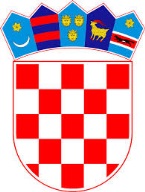          REPUBLIKA HRVATSKASISAČKO-MOSLAVAČKA ŽUPANIJA               OPĆINA MAJUROPĆINSKO VIJEĆE  KLASA: 400-08/20-01/04URBROJ: 2176/14-03-20-06Majur, 23. rujna 2020. godine                                                                     Na temelju članka 109. Zakona o proračunu (»Narodne novine«, 87/08, 136/12 i 15/15), Pravilnika o polugodišnjem i godišnjem izvještaju o izvršenju proračuna (»Narodne novine«, broj 24/13, 102/17 i 1/20) i članka 14. Statuta Općine Majur (»Službeni vjesnik« Općine Majur, broj 11/13, 41/13, »Službene novine Općine Majur«, broj 3/14, 1/18 i 2/20) Općinsko vijeće Općine Majur, na 22. sjednici održanoj 23. rujna 2020. godine donijelo jePOLUGODIŠNJI IZVJEŠTAJO IZVRŠENJU PRORAČUNA OPĆINE MAJUR I POLUGODIŠNJI IZVJEŠTAJ O IZVRŠENJUPLANA RAZVOJNIH PROGRAMAZA PERIOD SIJEČANJ-LIPANJ 2020. GODINEI. OPĆI DIOČlanak 1.Polugodišnji izvještaj o izvršenju proračuna Općine Majur za 2020. godinu za period  1.1.2020. do 30.6.2020. godine sastoji se od:RAČUN PRIHODA I RASHODA                                                                                               Planirano              Ostvareno PRIHODI I PRIMICI                                                          8.982.747,42         2.452.662,84RASHODI I IZDACI                                                          9.232.684,05         2.646.165,01RAZLIKA – VIŠAK/MANJAK                                          - 249.936,63          -193.502,17                RASPOLOŽIVA SREDSTVAIZ PROTEKLIH GODINA                                             -850.063,37                      0,00RAČUN ZADUŽIVANJA/FINANCIRANJAPRIMICI OD FIN.IMOVINE I ZADUŽIVANJA                    1.100.000,00            339.928,60IZDACI ZA FIN.IMOV. I OTPLATE ZAJMOVA                             -                           -VIŠAK – MANJAK + NETO ZADUŽ./ FINANCIRANJE                -                    146.426,43  III. ZAVRŠNE  ODREDBEČlanak 4.Polugodišnji izvještaj o izvršenju proračuna Općine Majur i Polugodišnji izvještaj o izvršenju Plana razvojnih programa za period siječanj-lipanj 2020. godine objavit će se u »Službenim novinama Općine Majur«.PredsjednikOpćinskog vijećaZdravko Bobetko, v.r.OBRAZLOŽENJE UZ POLUGODIŠNJI IZVJEŠTAJ O IZVRŠENJU PRORAČUNAOPĆINE MAJUR ZA 2020. GODINU1. UVOD-------------Temeljem članka 108, 110 i 112   Zakona o proračunu („Narodne novine“ broj 87/08, 136/12 i 15/15) i Pravilnika o polugodišnjem i godišnjem izvještaju o izvršenju proračuna (»Narodne novine«, broj 24/13, 102/17 i 1/20) jedinice lokalne samouprave dužne su izraditi polugodišnji izvještaj o izvršenju Proračuna za tekuću proračunsku godinu, te ga do 15. rujna tekuće godine uputiti predstavničkom tijelu.1. OBRAZLOŽENJE IZVRŠENJA PRIHODA I PRIMITAKA ZA RAZDOBLJE SIJEČANJ-LIPANJ  2020. GODINEUkupni prihodi, koji su konsolidirani zajedno s prihodima proračunskog korisnika, ostvareni su u iznosu od 2.792.591,44 kn što je 27,72% planiranih sredstava, a u odnosu na period siječanj-lipanj 2019. godine prihodi su manji za 16,21% . Prihodi u periodu siječanj-lipanj 2020. godine se odnose na prihode poslovanja u iznosu od 2.452.662,84 kn  i prihoda od zaduživanja u iznosu od 339.928,60 kn, dok prihodi od prodaje nefinancijske imovine u ovom periodu nisu ostvareni.Prihodi od poreza iznose 1.052.646,10 kn što je 35,31% planiranih prihoda, a u odnosu na izvršenje za period siječanj-lipanj 2019. godine smanjili su se za 3,8%. Najveći udio ima porez od nesamostalnog rada i drugih samostalnih djelatnosti.Prihodi od pomoći iz inozemstva i od subjekata unutar općeg proračuna izvršeni su u iznosu od 1.233.921,76 kn ili 22,33% planiranih, a u odnosu na isti period 2019. godine manji su za 40,44 %.Prihodi od imovine ostvareni su u iznosu od 43.381,57 kn ili 41,28% planiranih, a u odnosu isti period 2019. godine povećali su se za 35,98%. Prihodi od upravnih i administrativnih pristojbi i pristojbi po posebnim propisima za period siječanj-lipanj 2020.godine ostvareni su u iznosu od 117.109,76 kn ili 39,43% planiranih, a u odnosu na isti period 2019. godine smanjili su se za 12,42%. Prihodi od kazni, upravnih mjera i ostali prihodi za period siječanj-lipanj 2020. godine ostvareni su u iznosu od 3.335,15 kn ili 222,34% planiranih, a u odnosu na isti period 2019. godine povećali su se za 304,91%.Prihod od prodaje nefinancijske imovine za period siječanj-lipanj 2020. godine nije ostvaren.Primici od financijske imovine i zaduživanja za period siječanj-lipanj 2020. godine ostvareni su u iznosu od 339.928,60 kn što je 30,90% planiranih sredstava.2.OBRAZLOŽENJE IZVRŠENJA RASHODA I IZDATAKA ZA PERIOD SIJEČANJ-LIPANJ 2020. GODINEU periodu siječanj-lipanj 2020. godine rashodi i izdaci ostvareni su u iznosu od 2.646.165,01 kn, što je u odnosu na planirane izdatke u iznosu od 10.082.747,42 kn ostvarenje od 28,66%. U odnosu na isti period 2019. godine,  rashodi u 2020. godini povećali su se za 20,61%. Razlog povećanja je taj što smo u periodu siječanj – lipanj završili s rekonstrukcijom i opremanjem Kulturnog centra Majur, a sa time smo i izvršili uplate po dostavljenim situacijama i računima od izvoditelja radova i dobavljača opreme. Stanje obveza u izvještajnom razdoblju iznose 890.283,00 kn. To su dospjele obveze za nabavu nefinancijske imovine u iznosu od 371.199,00 kn i dospjele obveze za materijalne rashode u iznosu od 51.286,00 kn, te nedospjele obveze u iznosu od 467.798,00 kn, a sastoje se od obveza za zaposlene u iznosu od 59.972,00 kn, obveza za materijalne rashode u iznosu od 26.410,00 kn, obveza za financijske rashode u iznosu od 16,00 kn i obveza za nabavu nefinancijske imovine u iznosu od 381.400,00 kn.3.OBRAZLOŽENJE IZVRŠENJA PROGRAMA ZA PERIOD SIJEČANJA-LIPANJ 2020. GODINEZa perid siječanj-lipanj, programi se ostvaruju prema planu, a njihovo izvršenje u cijelosti planira se do kraja godine.4.MANJKOVI/VIŠKOVI PRORAČUNAManjak prihoda i primitaka Konsolidiranog proračuna za izvještajno razdoblje 01.01.-30.06.2020. godine iznosi -193.502,17 kn.Ukupni višak prihoda i primitaka Konsolidiranog proračuna na dan 30.06.2020. godine iznosi 146.426,43 kn.Račun / opisIzvršenje 2019.Izvorni plan 2020.Izvršenje 2020.Indeks  3/1Indeks  3/2A. RAČUN PRIHODA I RASHODA123456 Prihodi poslovanja                                                                                  3.332.965,338.912.747,422.452.662,8473,59%27,52%7 Prihodi od prodaje nefinancijske imovine                                                            0,0070.000,000,000,00%0,00% UKUPNI PRIHODI3.332.965,338.982.747,422.452.662,8473,59%27,30%3 Rashodi poslovanja                                                                                  1.790.468,316.096.519,901.492.829,3883,38%24,49%4 Rashodi za nabavu nefinancijske imovine                                                             403.669,293.136.164,151.153.335,63285,78%36,78% UKUPNI RASHODI2.194.137,609.232.684,052.646.165,01120,61%28,66% VIŠAK / MANJAK1.138.827,73-249.936,63-193.502,17-16,99%77,42%B. RAČUN ZADUŽIVANJA / FINANCIRANJA8 Primici od financijske imovine i zaduživanja                                                        0,001.100.000,00339.928,600,00%30,90%5 Izdaci za financijsku imovinu i otplate zajmova                                                     0,000,000,00 NETO ZADUŽIVANJE0,001.100.000,00339.928,600,00%30,90% UKUPNI DONOS VIŠKA / MANJKA IZ PRETHODNE(IH) GODINA0,000,000,00 VIŠAK / MANJAK IZ PRETHODNE(IH) GODINE KOJI ĆE SE POKRITI / RASPOREDITI0,00-850.063,370,000,00%0,00%VIŠAK / MANJAK + NETO ZADUŽIVANJE / FINANCIRANJE + KORIŠTENO U PRETHODNIM GODINAMA REZULTAT GODINE1.138.827,730,00146.426,4312,86%0,00%RAČUN PRIHODA I RASHODA PO EKONOMSKOJ KLASIFIKACIJIRAČUN PRIHODA I RASHODA PO EKONOMSKOJ KLASIFIKACIJIRAČUN PRIHODA I RASHODA PO EKONOMSKOJ KLASIFIKACIJIRAČUN PRIHODA I RASHODA PO EKONOMSKOJ KLASIFIKACIJIRAČUN PRIHODA I RASHODA PO EKONOMSKOJ KLASIFIKACIJIRačun / opisIzvršenje 2019.Izvorni plan 2020.Izvršenje 2020.Indeks  3/1Indeks  3/2A. RAČUN PRIHODA I RASHODA123456 Prihodi poslovanja                                                                                  3.332.965,338.912.747,422.452.662,8473,59%27,52%61 Prihodi od poreza                                                                                   1.094.270,692.981.062,381.052.646,1096,20%35,31%611 Porez i prirez na dohodak                                                                           1.050.835,912.792.781,931.002.567,3695,41%35,90%6111 Porez i prirez na dohodak od nesamostalnog rada                                                     1.084.839,971.033.459,9295,26%0,00%6117 Povrat poreza i prireza na dohodak po godišnjoj prijavi                                             -34.004,06-30.892,5690,85%0,00%613 Porezi na imovinu                                                                                   43.434,78188.280,4550.078,74115,30%26,60%6131 Stalni porezi na nepokretnu imovinu (zemlju, zgrade, kuće i ostalo)                                 11.786,7425.827,49219,12%0,00%6134 Povremeni porezi na imovinu                                                                         31.648,0424.251,2576,63%0,00%63 Pomoći iz inozemstva i od subjekata unutar općeg proračuna2.071.634,595.525.108,041.233.921,7659,56%22,33%633 Pomoći proračunu iz drugih proračuna1.124.401,942.222.394,56296.492,2826,37%13,34%6331 Tekuće pomoći proračunu iz drugih proračuna3.000,0046.259,781541,99%0,00%6332 Kapitalne pomoći proračunu iz drugih proračuna1.121.401,94250.232,5022,31%0,00%634 Pomoći od izvanproračunskih korisnika104.276,6599.472,609.576,999,18%9,63%6341 Tekuće pomoći od izvanproračunskih korisnika104.276,659.576,999,18%0,00%636 Pomoći proračunskim korisnicima iz proračuna koji im nije nadležan30.000,0043.000,0028.000,0093,33%65,12%6362 Kapitalne pomoći proračunskim korisnicima iz proračuna koji im nije nadležan30.000,0028.000,0093,33%0,00%638 Pomoći iz državnog proračuna temeljem prijenosa EU sredstava812.956,003.160.240,88899.852,49110,69%28,47%6381 Tekuće pomoći iz državnog proračuna temeljem prijenosa EU sredstava812.956,00899.852,49110,69%0,00%64 Prihodi od imovine                                                                                  31.903,05105.100,0043.381,57135,98%41,28%641 Prihodi od financijske imovine                                                                      110,416.500,003,573,23%0,05%6413 Kamate na oročena sredstva i depozite po viđenju                                                    6,481,9129,48%0,00%6414 Prihodi od zateznih kamata                                                                          103,931,661,60%0,00%642 Prihodi od nefinancijske imovine                                                                    31.792,6498.600,0043.378,00136,44%43,99%6421 Naknade za koncesije                                                                                8.100,008.100,00100,00%0,00%6422 Prihodi od zakupa i iznajmljivanja imovine                                                          18.200,0033.278,00182,85%0,00%6429 Ostali prihodi od nefinancijske imovine                                                             5.492,642.000,0036,41%0,00%65 Prihodi od upravnih i administrativnih pristojbi, pristojbi po posebnim propisima i naknada         133.722,33296.977,00117.109,7687,58%39,43%651 Upravne i administrativne pristojbe                                                                 4.799,4059.590,0011.498,31239,58%19,30%6512 Županijske, gradske i općinske pristojbe i naknade2.609,407.995,20306,40%0,00%6514 Ostale pristojbe i naknade                                                                          2.190,003.503,11159,96%0,00%652 Prihodi po posebnim propisima                                                                       21.534,1727.387,003.084,6514,32%11,26%6522 Prihodi vodnog gospodarstva                                                                         262,2481,2430,98%0,00%6526 Ostali nespomenuti prihodi                                                                          21.271,933.003,4114,12%0,00%653 Komunalni doprinosi i naknade                                                                       107.388,76210.000,00102.526,8095,47%48,82%6531 Komunalni doprinosi                                                                                 1.066,780,00%0,00%6532 Komunalne naknade                                                                                   106.321,98102.526,8096,43%0,00%66 Prihodi od prodaje proizvoda i robe te pruženih usluga i prihodi od donacija                        611,003.000,002.268,50371,28%75,62%661 Prihodi od prodaje proizvoda i robe te pruženih usluga                                              611,001.000,00268,5043,94%26,85%6615 Prihodi od pruženih usluga                                                                          611,00268,5043,94%0,00%663 Donacije od pravnih i fizičkih osoba izvan općeg proračuna2.000,002.000,000,00%100,00%6632 Kapitalne donacije                                                                                  2.000,000,00%0,00%68 Kazne, upravne mjere i ostali prihodi                                                               823,671.500,003.335,15404,91%222,34%681 Kazne i upravne mjere                                                                               500,000,00%0,00%683 Ostali prihodi                                                                                      823,671.000,003.335,15404,91%333,52%6831 Ostali prihodi                                                                                      823,673.335,15404,91%0,00%7 Prihodi od prodaje nefinancijske imovine                                                            70.000,000,00%0,00%71 Prihodi od prodaje neproizvedene dugotrajne imovine                                                 20.000,000,00%0,00%711 Prihodi od prodaje materijalne imovine - prirodnih bogatstava                                       20.000,000,00%0,00%72 Prihodi od prodaje proizvedene dugotrajne imovine                                                   50.000,000,00%0,00%721 Prihodi od prodaje građevinskih objekata                                                            50.000,000,00%0,00%3 Rashodi poslovanja                                                                                  1.790.468,316.096.519,901.492.829,3883,38%24,49%31 Rashodi za zaposlene                                                                                859.266,622.317.392,17795.087,0992,53%34,31%311 Plaće (Bruto)                                                                                       714.219,001.919.284,50680.191,1095,24%35,44%3111 Plaće za redovan rad                                                                                714.219,00680.191,1095,24%0,00%312 Ostali rashodi za zaposlene                                                                         26.750,0078.550,002.664,649,96%3,39%3121 Ostali rashodi za zaposlene                                                                         26.750,002.664,649,96%0,00%313 Doprinosi na plaće                                                                                  118.297,62319.557,67112.231,3594,87%35,12%3132 Doprinosi za obvezno zdravstveno osiguranje                                                         117.201,55112.231,3595,76%0,00%3133 Doprinosi za obvezno osiguranje u slučaju nezaposlenosti                                            1.096,070,00%0,00%32 Materijalni rashodi                                                                                 556.184,572.146.971,48420.815,4575,66%19,60%321 Naknade troškova zaposlenima                                                                        58.449,90230.699,7253.658,5991,80%23,26%3211 Službena putovanja                                                                                  200,00645,80322,90%0,00%3212 Naknade za prijevoz, za rad na terenu i odvojeni život                                              52.387,9047.530,0490,73%0,00%3213 Stručno usavršavanje zaposlenika                                                                    4.570,004.498,7598,44%0,00%3214 Ostale naknade troškova zaposlenima                                                                 1.292,00984,0076,16%0,00%322 Rashodi za materijal i energiju                                                                     171.095,65405.545,36146.711,0785,75%36,18%3221 Uredski materijal i ostali materijalni rashodi                                                      68.036,6952.530,4477,21%0,00%3223 Energija                                                                                            88.342,9691.971,63104,11%0,00%3225 Sitni inventar i auto gume                                                                          14.716,002.209,0015,01%0,00%323 Rashodi za usluge                                                                                   172.058,51681.720,71143.469,6583,38%21,05%3231 Usluge telefona, pošte i prijevoza                                                                  7.182,403.606,8550,22%0,00%3232 Usluge tekućeg i investicijskog održavanja                                                          22.584,5314.368,7063,62%0,00%3233 Usluge promidžbe i informiranja                                                                     1.205,0011.288,30936,79%0,00%3234 Komunalne usluge                                                                                    20.639,8519.164,1292,85%0,00%3237 Intelektualne i osobne usluge                                                                       73.913,1849.882,5067,49%0,00%3238 Računalne usluge                                                                                    20.765,1520.121,4096,90%0,00%3239 Ostale usluge                                                                                       25.768,4025.037,7897,16%0,00%324 Naknade troškova osobama izvan radnog odnosa                                                        3.593,33384.407,903.986,34110,94%1,04%3241 Naknade troškova osobama izvan radnog odnosa                                                        3.593,333.986,34110,94%0,00%329 Ostali nespomenuti rashodi poslovanja                                                               150.987,18444.597,7972.989,8048,34%16,42%3291 Naknade za rad predstavničkih i izvršnih tijela, povjerenstava i slično                             73.224,5423.140,0431,60%0,00%3293 Reprezentacija                                                                                      21.268,9811.380,3853,51%0,00%3294 Članarine i norme21.500,001.724,618,02%0,00%3295 Pristojbe i naknade                                                                                 2.156,949.803,44454,51%0,00%3299 Ostali nespomenuti rashodi poslovanja                                                               32.836,7226.941,3382,05%0,00%34 Financijski rashodi                                                                                 874,7615.000,007.902,55903,40%52,68%342 Kamate za primljene kredite i zajmove                                                               5.000,005.000,000,00%100,00%3422 Kamate za primljene kredite i zajmove od kreditnih i ostalih financijskih institucija u javnom sekto5.000,000,00%0,00%343 Ostali financijski rashodi                                                                          874,7610.000,002.902,55331,81%29,03%3431 Bankarske usluge i usluge platnog prometa                                                           600,73722,60120,29%0,00%3433 Zatezne kamate                                                                                      0,351.914,64547040,00%0,00%3434 Ostali nespomenuti financijski rashodi                                                              273,68265,3196,94%0,00%35 Subvencije                                                                                          30.000,000,00%0,00%352 Subvencije trgovačkim društvima, poljoprivrednicima i obrtnicima izvan javnog sektora               30.000,000,00%0,00%36 Pomoći dane u inozemstvo i unutar općeg proračuna63.891,57943.618,7538.100,0059,63%4,04%363 Pomoći unutar općeg proračuna                                                                       1.254,07803.618,750,00%0,00%3632 Kapitalne pomoći unutar općeg proračuna                                                             1.254,070,00%0,00%366 Pomoći proračunskim korisnicima drugih proračuna62.637,50140.000,0038.100,0060,83%27,21%3661 Tekuće pomoći proračunskim korisnicima drugih proračuna62.637,5038.100,0060,83%0,00%37 Naknade građanima i kućanstvima na temelju osiguranja i druge naknade                               39.841,95175.450,0041.474,29104,10%23,64%372 Ostale naknade građanima i kućanstvima iz proračuna                                                 39.841,95175.450,0041.474,29104,10%23,64%3721 Naknade građanima i kućanstvima u novcu                                                             39.263,7037.278,5494,94%0,00%3722 Naknade građanima i kućanstvima u naravi                                                            578,254.195,75725,59%0,00%38 Ostali rashodi                                                                                      270.408,84468.087,50189.450,0070,06%40,47%381 Tekuće donacije                                                                                     232.908,84376.087,50189.450,0081,34%50,37%3811 Tekuće donacije u novcu                                                                             232.908,84189.450,0081,34%0,00%382 Kapitalne donacije                                                                                  10.000,0032.000,000,00%0,00%3822 Kapitalne donacije građanima i kućanstvima                                                          10.000,000,00%0,00%386 Kapitalne pomoći                                                                                    27.500,0060.000,000,00%0,00%3861 Kapitalne pomoći kreditnim i ostalim financijskim institucijama te trgovačkim društvima u javnom sek17.500,000,00%0,00%3863 Kapitalne pomoći poljoprivrednicima i obrtnicima                                                    10.000,000,00%0,00%4 Rashodi za nabavu nefinancijske imovine                                                             403.669,293.136.164,151.153.335,63285,78%36,78%41 Rashodi za nabavu neproizvedene dugotrajne imovine                                                  298.650,00117.450,000,00%39,33%412 Nematerijalna imovina                                                                               298.650,00117.450,000,00%39,33%4126 Ostala nematerijalna imovina                                                                        117.450,000,00%0,00%42 Rashodi za nabavu proizvedene dugotrajne imovine                                                    107.628,511.787.204,23399.767,89371,78%22,37%421 Građevinski objekti                                                                                 34.679,49622.150,004.937,5014,24%0,79%4211 Stambeni objekti                                                                                    34.679,490,00%0,00%4213 Ceste, željeznice i ostali prometni objekti                                                         4.937,500,00%0,00%422 Postrojenja i oprema                                                                                50.875,00984.054,23388.298,25763,24%39,46%4227 Uređaji, strojevi i oprema za ostale namjene                                                        50.875,00388.298,25763,24%0,00%423 Prijevozna sredstva                                                                                 140.000,000,00%0,00%424 Knjige, umjetnička djela i ostale izložbene vrijednosti20.974,1330.500,006.232,1729,86%20,43%4241 Knjige                                                                                              20.874,136.232,1729,86%0,00%426 Nematerijalna proizvedena imovina                                                                   1.099,8910.500,00299,9727,27%2,86%4263 Umjetnička, literarna i znanstvena djela                                                            1.099,89299,9727,27%0,00%45 Rashodi za dodatna ulaganja na nefinancijskoj imovini                                               296.040,781.050.309,92636.117,74214,88%60,56%451 Dodatna ulaganja na građevinskim objektima                                                          296.040,781.050.309,92636.117,74214,88%60,56%4511 Dodatna ulaganja na građevinskim objektima                                                          296.040,78636.117,74214,88%0,00%RAČUN PRIHODA I RASHODA PO IZVORIMA FINANCIRANJE NA RAZINI RAZREDA I GLAVERAČUN PRIHODA I RASHODA PO IZVORIMA FINANCIRANJE NA RAZINI RAZREDA I GLAVERAČUN PRIHODA I RASHODA PO IZVORIMA FINANCIRANJE NA RAZINI RAZREDA I GLAVERAČUN PRIHODA I RASHODA PO IZVORIMA FINANCIRANJE NA RAZINI RAZREDA I GLAVERAČUN PRIHODA I RASHODA PO IZVORIMA FINANCIRANJE NA RAZINI RAZREDA I GLAVERačun / opisIzvršenje 2019.Izvorni plan 2020.Izvršenje 2020.Indeks  3/1Indeks  3/2PRIHODI I RASHODI PREMA IZVORIMA FINANCIRANJA12345 SVEUKUPNI PRIHODI3.332.965,338.982.747,422.452.662,8473,59%27,30%Izvor 1. OPĆI PRIHODI I PRIMICI1.098.309,703.159.081,941.102.292,86100,36%34,89%Izvor 1.1. OPĆI PRIHODI I PRIMICI1.098.309,703.159.081,941.102.292,86100,36%34,89%Izvor 3. VLASTITI PRIHODI38.448,0091.637,0036.881,6595,93%40,25%Izvor 3.1. VLASTITI PRIHODI37.837,0090.637,0036.613,1596,77%40,40%Izvor 3.2. VLASTITI PRIHODI - PK611,001.000,00268,5043,94%26,85%Izvor 4. PRIHODI ZA POSEBNE NAMJENE124.573,04297.440,00123.826,3599,40%41,63%Izvor 4.3. OSTALI PRIHODI ZA POSEBNE NAMJENE124.573,04297.440,00123.826,3599,40%41,63%Izvor 4.3.1 PRIHOD OD NAKNADE ZA KONCESIJU8.100,0013.350,008.100,00100,00%60,67%Izvor 4.3.10 PRIHOD OD NAK.ZA PREK.UPORABU NERAZ.CESTA1.139,4010.000,007.615,20668,35%76,15%Izvor 4.3.2 PRIHOD OD NAK.ZA ZADRŽAVANJE NEZAK.IZGRAĐENOG OBJEKTA2.242,6410.000,000,00%0,00%Izvor 4.3.3 PRIHOD OD PRODAJE GROBNOG MJESTA3.250,005.000,002.000,0061,54%40,00%Izvor 4.3.4 PRIHOD OD GROBNE NAKNADE2.190,0046.590,003.503,11159,96%7,52%Izvor 4.3.5 PRIHOD OD VODNOG DOPRINOSA262,241.500,0081,2430,98%5,42%Izvor 4.3.6 PRIHOD OD DOPRINOSA ZA ŠUME1.000,000,00%0,00%Izvor 4.3.8 PRIHOD OD KOMUNALNOG DOPRINOSA1.066,782.000,000,00%0,00%Izvor 4.3.9 PRIHOD OD KOMUNALNE NAKNADE106.321,98208.000,00102.526,8096,43%49,29%Izvor 5. POMOĆI2.071.634,595.432.588,481.187.661,9857,33%21,86%Izvor 5.2. OSTALE POMOĆI2.071.634,595.432.588,481.187.661,9857,33%21,86%Izvor 5.2.1 TEKUĆE POMOĆI IZ DRUGIH PRORAČUNA3.000,00219.950,000,00%0,00%Izvor 5.2.2 KAPITALNE POMOĆI IZ DRUGIH PRORAČUNA1.121.401,941.909.925,00250.232,5022,31%13,10%Izvor 5.2.4 KAPITALNE POMOĆI IZ DRUGIH PRORAČUNA - PK30.000,0043.000,0028.000,0093,33%65,12%Izvor 5.2.5 OSTALE TEKUĆE POMOĆI-GRADOVI,OPĆINE I OSTALA TIJELA917.232,652.691.196,48909.429,4899,15%33,79%Izvor 5.2.7 KAPITALNE POMOĆI IZ DRŽ.PROR.TEMELJEM PRIJENOSA EU SREDSTAVA111.909,000,00%0,00%Izvor 5.2.8 TEKUĆE POMOĆI TEMELJEM PRIJENOSA EU SREDSTAVA456.608,000,00%0,00%Izvor 6. DONACIJE2.000,002.000,000,00%100,00%Izvor 6.1. DONACIJE2.000,002.000,000,00%100,00% SVEUKUPNI RASHODI2.194.137,609.232.684,052.646.165,01120,61%28,66%Izvor 1. OPĆI PRIHODI I PRIMICI1.168.330,883.066.461,16959.958,2882,17%31,31%Izvor 1.1. OPĆI PRIHODI I PRIMICI1.168.330,883.066.461,16959.958,2882,17%31,31%Izvor 3. VLASTITI PRIHODI90.350,2545.000,000,00%49,81%Izvor 3.1. VLASTITI PRIHODI89.350,2545.000,000,00%50,36%Izvor 3.2. VLASTITI PRIHODI - PK1.000,000,00%0,00%Izvor 4. PRIHODI ZA POSEBNE NAMJENE129.457,27341.284,1684.973,4865,64%24,90%Izvor 4.3. OSTALI PRIHODI ZA POSEBNE NAMJENE94.777,78341.284,1684.973,4889,66%24,90%Izvor 4.3.1 PRIHOD OD NAKNADE ZA KONCESIJU7.814,4813.350,004.444,9156,88%33,30%Izvor 4.3.10 PRIHOD OD NAK.ZA PREK.UPORABU NERAZ.CESTA10.000,000,00%0,00%Izvor 4.3.2 PRIHOD OD NAK.ZA ZADRŽAVANJE NEZAK.IZGRAĐENOG OBJEKTA10.150,000,00%0,00%Izvor 4.3.3 PRIHOD OD PRODAJE GROBNOG MJESTA5.000,000,00%0,00%Izvor 4.3.4 PRIHOD OD GROBNE NAKNADE10.040,0052.994,8410.040,00100,00%18,95%Izvor 4.3.5 PRIHOD OD VODNOG DOPRINOSA457,780,00%0,00%Izvor 4.3.6 PRIHOD OD DOPRINOSA ZA ŠUME1.000,000,00%0,00%Izvor 4.3.8 PRIHOD OD KOMUNALNOG DOPRINOSA2.000,000,00%0,00%Izvor 4.3.9 PRIHOD OD KOMUNALNE NAKNADE76.923,30246.331,5470.488,5791,63%28,62%Izvor 4.4. VIŠAK PRIHODA POSLOVANJA34.679,490,00%0,00%Izvor 5. POMOĆI896.349,454.632.588,48556.233,2562,06%12,01%Izvor 5.2. OSTALE POMOĆI896.349,454.632.588,48556.233,2562,06%12,01%Izvor 5.2.1 TEKUĆE POMOĆI IZ DRUGIH PRORAČUNA5.736,00219.950,000,00%0,00%Izvor 5.2.2 KAPITALNE POMOĆI IZ DRUGIH PRORAČUNA217.652,501.109.925,0068.790,6331,61%6,20%Izvor 5.2.4 KAPITALNE POMOĆI IZ DRUGIH PRORAČUNA - PK15.846,9543.000,006.532,1441,22%15,19%Izvor 5.2.5 OSTALE TEKUĆE POMOĆI-GRADOVI,OPĆINE I OSTALA TIJELA657.114,002.691.196,48480.910,4873,19%17,87%Izvor 5.2.7 KAPITALNE POMOĆI IZ DRŽ.PROR.TEMELJEM PRIJENOSA EU SREDSTAVA111.909,000,00%0,00%Izvor 5.2.8 TEKUĆE POMOĆI TEMELJEM PRIJENOSA EU SREDSTAVA456.608,000,00%0,00%Izvor 6. DONACIJE2.000,000,00%0,00%Izvor 6.1. DONACIJE2.000,000,00%0,00%Izvor 8. NAMJENSKI PRIMICI OD ZADUŽIVANJA1.100.000,001.000.000,000,00%90,91%Izvor 8.1. NAMJENSKI PRIMICI OD ZADUŽIVANJA1.000.000,001.000.000,000,00%100,00%Izvor 8.1.1 PRIMLJENI KREDITI I ZAJMOVI - DUGOROČNI1.000.000,001.000.000,000,00%100,00%Izvor 8.4. PRILJENI ZAJMOVI OD DRŽAVNOG PRORAČUNA100.000,000,00%0,00%Izvor 8.4.1 PRIMLJENI ZAJMOVI OD DRŽAVNOG PRORAČUNA-KRATKOROČNI100.000,000,00%0,00%Rashodi prema funkcijskoj klasifikacijiRashodi prema funkcijskoj klasifikacijiRashodi prema funkcijskoj klasifikacijiRashodi prema funkcijskoj klasifikacijiRashodi prema funkcijskoj klasifikacijiRashodi prema funkcijskoj klasifikacijiZa razdoblje od 01.01.2020. do 30.06.2020.Za razdoblje od 01.01.2020. do 30.06.2020.Za razdoblje od 01.01.2020. do 30.06.2020.Za razdoblje od 01.01.2020. do 30.06.2020.Za razdoblje od 01.01.2020. do 30.06.2020.Za razdoblje od 01.01.2020. do 30.06.2020.Račun/OpisIzvršenje 2019Izvorni plan 2020Izvršenje 2020Indeks 3/1Indeks 3/212345Funkcijska klasifikacija  SVEUKUPNI RASHODI2.194.137,609.232.684,052.646.165,01120,61%28,66%Funkcijska klasifikacija 01 Opće javne usluge508.718,802.238.046,84485.554,3895,45%21,70%Funkcijska klasifikacija 011 "Izvršna  i zakonodavna tijela, financijski i fiskalni poslovi, vanjski poslovi"508.718,801.279.924,09485.554,3895,45%37,94%Funkcijska klasifikacija 016 Opće javne usluge koje nisu drugdje svrstane958.122,75Funkcijska klasifikacija 02 Obrana6.750,006.750,00100,00%Funkcijska klasifikacija 022 Civilna obrana6.750,006.750,00100,00%Funkcijska klasifikacija 04 Ekonomski poslovi547.407,292.886.130,87364.740,9666,63%12,64%Funkcijska klasifikacija 041 "Opći ekonomski, trgovački i poslovi vezani uz rad"354.388,29731.537,50269.024,2975,91%36,78%Funkcijska klasifikacija 042 "Poljoprivreda, šumarstvo, ribarstvo i lov"30.000,00Funkcijska klasifikacija 043 Gorivo i energija76.923,30130.000,0060.292,9478,38%46,38%Funkcijska klasifikacija 045 Promet1.223.518,7522.945,631,88%Funkcijska klasifikacija 047 Ostale industrije29.900,000,000,00%Funkcijska klasifikacija 049 Ekonomski poslovi koji nisu drugdje svrstani116.095,70741.174,6212.478,1010,75%1,68%Funkcijska klasifikacija 05 Zaštita okoliša22.558,59129.254,8414.800,2865,61%11,45%Funkcijska klasifikacija 051 Gospodarenje otpadom3.684,2015.850,003.062,7483,13%19,32%Funkcijska klasifikacija 056 Poslovi i usluge zaštite okoliša koji nisu drugdje svrstani18.874,39113.404,8411.737,5462,19%10,35%Funkcijska klasifikacija 06 Usluge unapređenja stanovanja i zajednice631.000,491.429.801,13478.050,9775,76%33,43%Funkcijska klasifikacija 062 Razvoj zajednice613.500,491.139.801,13478.050,9777,92%41,94%Funkcijska klasifikacija 063 Opskrba vodom17.500,0080.000,00Funkcijska klasifikacija 064 Ulična rasvjeta210.000,00Funkcijska klasifikacija 08 "Rekreacija, kultura i religija"475.078,532.042.700,371.296.268,42272,91%63,46%Funkcijska klasifikacija 081 Službe rekreacije i sporta81.800,0045.000,0055,01%Funkcijska klasifikacija 082 Službe kulture470.672,041.943.900,371.245.820,50264,75%64,09%Funkcijska klasifikacija 086 "Rashodi za rekreaciju, kulturu i religiju koji nisu drugdje svrstani"4.406,4917.000,005.447,92123,63%32,05%Funkcijska klasifikacija 09 Obrazovanje9.373,900,00Funkcijska klasifikacija 091 Predškolsko i osnovno obrazovanje8.373,900,00Funkcijska klasifikacija 095 Obrazovanje koje se ne može definirati po stupnju1.000,000,00Funkcijska klasifikacija 10 Socijalna zaštita500.000,00Funkcijska klasifikacija 109 Aktivnosti socijalne zaštite koje nisu drugdje svrstane500.000,00Račun financiranja prema ekonomskoj klasifikacijiRačun financiranja prema ekonomskoj klasifikacijiRačun financiranja prema ekonomskoj klasifikacijiRačun financiranja prema ekonomskoj klasifikacijiRačun financiranja prema ekonomskoj klasifikacijiRačun financiranja prema ekonomskoj klasifikacijiZa razdoblje od 01.01.2020. do 30.06.2020.Za razdoblje od 01.01.2020. do 30.06.2020.Za razdoblje od 01.01.2020. do 30.06.2020.Za razdoblje od 01.01.2020. do 30.06.2020.Za razdoblje od 01.01.2020. do 30.06.2020.Za razdoblje od 01.01.2020. do 30.06.2020.Racun/OpisIzvršenje 2019Izvorni plan 2020Izvršenje 2020Indeks 3/1Indeks 3/2B. RAČUN ZADUŽIVANJA FINANCIRANJA123458 Primici od financijske imovine i zaduživanja                                                        1.100.000,00339.928,6030,90%84 Primici od zaduživanja                                                                              1.100.000,00339.928,6030,90%842 Primljeni krediti i zajmovi od kreditnih i ostalih financijskih institucija u javnom sektoru        1.000.000,00267.566,2526,76%8424 Primljeni zajmovi od ostalih financijskih institucija u javnom sektoru267.566,2526,76%847 Primljeni zajmovi od drugih razina vlasti                                                           100.000,0072.362,3572,36%8471 Primljeni zajmovi od državnog proračuna                                                             72.362,3572,36% NETO FINANCIRANJE249.936,63339.928,60136,01%9 Vlastiti izvori                                                                                     -850.063,3792 Rezultat poslovanja                                                                                 -850.063,37922 Višak/manjak prihoda                                                                                -850.063,37 KORIŠTENJE SREDSTAVA IZ PRETHODNIH GODINA-850.063,37Račun financiranja prema izvorimaRačun financiranja prema izvorimaRačun financiranja prema izvorimaRačun financiranja prema izvorimaRačun financiranja prema izvorimaZa razdoblje od 01.01.2020. do 30.06.2020.Za razdoblje od 01.01.2020. do 30.06.2020.Za razdoblje od 01.01.2020. do 30.06.2020.Za razdoblje od 01.01.2020. do 30.06.2020.Za razdoblje od 01.01.2020. do 30.06.2020.Račun / opisIzvršenje 2019.Izvorni plan 2020.Izvršenje 2020.Indeks  3/1Indeks  3/2B. RAČUN ZADUŽIVANJA FINANCIRANJA12345 UKUPNI PRIMICI1.100.000,00339.928,6030,90%8. NAMJENSKI PRIMICI OD ZADUŽIVANJA1.100.000,00339.928,6030,90%8.1. NAMJENSKI PRIMICI OD ZADUŽIVANJA1.000.000,00267.566,2526,76%8.1.1 PRIMLJENI KREDITI I ZAJMOVI - DUGOROČNI1.000.000,00267.566,2526,76%8.4. PRILJENI ZAJMOVI OD DRŽAVNOG PRORAČUNA100.000,0072.362,3572,36%8.4.1 PRIMLJENI ZAJMOVI OD DRŽAVNOG PRORAČUNA-KRATKOROČNI100.000,0072.362,3572,36% NETO FINANCIRANJE1.100.000,00339.928,6030,90%II. POSEBNI DIOII. POSEBNI DIO                                                                                                                      Članak 2.                                                                                                                      Članak 2.                                                                                                                      Članak 2.                                                                                                                      Članak 2.                                                                                                                      Članak 2.                                                                                                                      Članak 2.                                                                                                                      Članak 2.                                                                                                                      Članak 2.                                                                                                                      Članak 2.                                                                                                                      Članak 2.                                                                                                                      Članak 2.                                                                                                                      Članak 2.                                                                                                                      Članak 2.                                                                                                                      Članak 2.                                                                                                                      Članak 2.                                                                                                                      Članak 2.                                                                                                                      Članak 2.                                                                                                                      Članak 2.U posebnom dijelu Proračuna od 1.1.2020. do 30.6.2020. iskazano je izvršenje po organizacijskoj klasifikaciji (na razini razdjela i glave), izvršenjeU posebnom dijelu Proračuna od 1.1.2020. do 30.6.2020. iskazano je izvršenje po organizacijskoj klasifikaciji (na razini razdjela i glave), izvršenjeU posebnom dijelu Proračuna od 1.1.2020. do 30.6.2020. iskazano je izvršenje po organizacijskoj klasifikaciji (na razini razdjela i glave), izvršenjeU posebnom dijelu Proračuna od 1.1.2020. do 30.6.2020. iskazano je izvršenje po organizacijskoj klasifikaciji (na razini razdjela i glave), izvršenjeU posebnom dijelu Proračuna od 1.1.2020. do 30.6.2020. iskazano je izvršenje po organizacijskoj klasifikaciji (na razini razdjela i glave), izvršenjeU posebnom dijelu Proračuna od 1.1.2020. do 30.6.2020. iskazano je izvršenje po organizacijskoj klasifikaciji (na razini razdjela i glave), izvršenjeU posebnom dijelu Proračuna od 1.1.2020. do 30.6.2020. iskazano je izvršenje po organizacijskoj klasifikaciji (na razini razdjela i glave), izvršenjeU posebnom dijelu Proračuna od 1.1.2020. do 30.6.2020. iskazano je izvršenje po organizacijskoj klasifikaciji (na razini razdjela i glave), izvršenjeU posebnom dijelu Proračuna od 1.1.2020. do 30.6.2020. iskazano je izvršenje po organizacijskoj klasifikaciji (na razini razdjela i glave), izvršenjeU posebnom dijelu Proračuna od 1.1.2020. do 30.6.2020. iskazano je izvršenje po organizacijskoj klasifikaciji (na razini razdjela i glave), izvršenjeU posebnom dijelu Proračuna od 1.1.2020. do 30.6.2020. iskazano je izvršenje po organizacijskoj klasifikaciji (na razini razdjela i glave), izvršenjeU posebnom dijelu Proračuna od 1.1.2020. do 30.6.2020. iskazano je izvršenje po organizacijskoj klasifikaciji (na razini razdjela i glave), izvršenjeU posebnom dijelu Proračuna od 1.1.2020. do 30.6.2020. iskazano je izvršenje po organizacijskoj klasifikaciji (na razini razdjela i glave), izvršenjeU posebnom dijelu Proračuna od 1.1.2020. do 30.6.2020. iskazano je izvršenje po organizacijskoj klasifikaciji (na razini razdjela i glave), izvršenjeU posebnom dijelu Proračuna od 1.1.2020. do 30.6.2020. iskazano je izvršenje po organizacijskoj klasifikaciji (na razini razdjela i glave), izvršenjeU posebnom dijelu Proračuna od 1.1.2020. do 30.6.2020. iskazano je izvršenje po organizacijskoj klasifikaciji (na razini razdjela i glave), izvršenjeU posebnom dijelu Proračuna od 1.1.2020. do 30.6.2020. iskazano je izvršenje po organizacijskoj klasifikaciji (na razini razdjela i glave), izvršenjeU posebnom dijelu Proračuna od 1.1.2020. do 30.6.2020. iskazano je izvršenje po organizacijskoj klasifikaciji (na razini razdjela i glave), izvršenjepo programskoj klasifikaciji (programi, aktivnosti i projekti) i izvorima financiranja (na razini glave) kako slijedi u priloženim tablicama.po programskoj klasifikaciji (programi, aktivnosti i projekti) i izvorima financiranja (na razini glave) kako slijedi u priloženim tablicama.po programskoj klasifikaciji (programi, aktivnosti i projekti) i izvorima financiranja (na razini glave) kako slijedi u priloženim tablicama.po programskoj klasifikaciji (programi, aktivnosti i projekti) i izvorima financiranja (na razini glave) kako slijedi u priloženim tablicama.po programskoj klasifikaciji (programi, aktivnosti i projekti) i izvorima financiranja (na razini glave) kako slijedi u priloženim tablicama.po programskoj klasifikaciji (programi, aktivnosti i projekti) i izvorima financiranja (na razini glave) kako slijedi u priloženim tablicama.po programskoj klasifikaciji (programi, aktivnosti i projekti) i izvorima financiranja (na razini glave) kako slijedi u priloženim tablicama.po programskoj klasifikaciji (programi, aktivnosti i projekti) i izvorima financiranja (na razini glave) kako slijedi u priloženim tablicama.po programskoj klasifikaciji (programi, aktivnosti i projekti) i izvorima financiranja (na razini glave) kako slijedi u priloženim tablicama.po programskoj klasifikaciji (programi, aktivnosti i projekti) i izvorima financiranja (na razini glave) kako slijedi u priloženim tablicama.po programskoj klasifikaciji (programi, aktivnosti i projekti) i izvorima financiranja (na razini glave) kako slijedi u priloženim tablicama.po programskoj klasifikaciji (programi, aktivnosti i projekti) i izvorima financiranja (na razini glave) kako slijedi u priloženim tablicama.po programskoj klasifikaciji (programi, aktivnosti i projekti) i izvorima financiranja (na razini glave) kako slijedi u priloženim tablicama.po programskoj klasifikaciji (programi, aktivnosti i projekti) i izvorima financiranja (na razini glave) kako slijedi u priloženim tablicama.po programskoj klasifikaciji (programi, aktivnosti i projekti) i izvorima financiranja (na razini glave) kako slijedi u priloženim tablicama.po programskoj klasifikaciji (programi, aktivnosti i projekti) i izvorima financiranja (na razini glave) kako slijedi u priloženim tablicama.po programskoj klasifikaciji (programi, aktivnosti i projekti) i izvorima financiranja (na razini glave) kako slijedi u priloženim tablicama.po programskoj klasifikaciji (programi, aktivnosti i projekti) i izvorima financiranja (na razini glave) kako slijedi u priloženim tablicama.                                                                                                                         Izvršenje po organizacijskoj klasifikaciji                                                                                                                         Izvršenje po organizacijskoj klasifikaciji                                                                                                                         Izvršenje po organizacijskoj klasifikaciji                                                                                                                         Izvršenje po organizacijskoj klasifikaciji                                                                                                                         Izvršenje po organizacijskoj klasifikaciji                                                                                                                         Izvršenje po organizacijskoj klasifikaciji                                                                                                                         Izvršenje po organizacijskoj klasifikaciji                                                                                                                         Izvršenje po organizacijskoj klasifikaciji                                                                                                                         Izvršenje po organizacijskoj klasifikaciji                                                                                                                         Izvršenje po organizacijskoj klasifikaciji                                                                                                                         Izvršenje po organizacijskoj klasifikaciji                                                                                                                         Izvršenje po organizacijskoj klasifikaciji                                                                                                                         Izvršenje po organizacijskoj klasifikaciji                                                                                                                         Izvršenje po organizacijskoj klasifikaciji                                                                                                                         Izvršenje po organizacijskoj klasifikaciji                                                                                                                         Izvršenje po organizacijskoj klasifikaciji                                                                                                                         Izvršenje po organizacijskoj klasifikaciji                                                                                                                         Izvršenje po organizacijskoj klasifikaciji                                                                                                                        Za razdoblje od 01.01.2020. do 30.06.2020.                                                                                                                        Za razdoblje od 01.01.2020. do 30.06.2020.                                                                                                                        Za razdoblje od 01.01.2020. do 30.06.2020.                                                                                                                        Za razdoblje od 01.01.2020. do 30.06.2020.                                                                                                                        Za razdoblje od 01.01.2020. do 30.06.2020.                                                                                                                        Za razdoblje od 01.01.2020. do 30.06.2020.                                                                                                                        Za razdoblje od 01.01.2020. do 30.06.2020.                                                                                                                        Za razdoblje od 01.01.2020. do 30.06.2020.                                                                                                                        Za razdoblje od 01.01.2020. do 30.06.2020.                                                                                                                        Za razdoblje od 01.01.2020. do 30.06.2020.                                                                                                                        Za razdoblje od 01.01.2020. do 30.06.2020.                                                                                                                        Za razdoblje od 01.01.2020. do 30.06.2020.                                                                                                                        Za razdoblje od 01.01.2020. do 30.06.2020.                                                                                                                        Za razdoblje od 01.01.2020. do 30.06.2020.                                                                                                                        Za razdoblje od 01.01.2020. do 30.06.2020.                                                                                                                        Za razdoblje od 01.01.2020. do 30.06.2020.                                                                                                                        Za razdoblje od 01.01.2020. do 30.06.2020.                                                                                                                        Za razdoblje od 01.01.2020. do 30.06.2020.RGPRGPRGPRGPRGPOpisOpisOpisOpisOpisOpisIzvorni plan 2020Izvorni plan 2020Izvršenje 2020Izvršenje 2020Indeks 2/1Indeks 2/1Indeks 2/11122333UKUPNO RASHODI I IZDATCIUKUPNO RASHODI I IZDATCIUKUPNO RASHODI I IZDATCIUKUPNO RASHODI I IZDATCIUKUPNO RASHODI I IZDATCIUKUPNO RASHODI I IZDATCI9.232.684,059.232.684,052.646.165,012.646.165,0128,66%28,66%28,66%RazdjelRazdjelRazdjel001001Jedinstveni upravni odjel i ured načelnikaJedinstveni upravni odjel i ured načelnikaJedinstveni upravni odjel i ured načelnikaJedinstveni upravni odjel i ured načelnikaJedinstveni upravni odjel i ured načelnikaJedinstveni upravni odjel i ured načelnika9.161.684,059.161.684,052.623.024,972.623.024,9728,63%28,63%28,63%GlavaGlavaGlava0010100101Jedinstveni upravni odjel i ured načelnikaJedinstveni upravni odjel i ured načelnikaJedinstveni upravni odjel i ured načelnikaJedinstveni upravni odjel i ured načelnikaJedinstveni upravni odjel i ured načelnikaJedinstveni upravni odjel i ured načelnika8.693.137,608.693.137,602.454.570,462.454.570,4628,24%28,24%28,24%GlavaGlavaGlava0010200102KulturaKulturaKulturaKulturaKulturaKultura408.740,45408.740,45168.454,51168.454,5141,21%41,21%41,21%GlavaGlavaGlava0010300103Vlastiti pogonVlastiti pogonVlastiti pogonVlastiti pogonVlastiti pogonVlastiti pogon59.806,0059.806,000,00%0,00%0,00%RazdjelRazdjelRazdjel002002Općinsko vijeće Općinsko vijeće Općinsko vijeće Općinsko vijeće Općinsko vijeće Općinsko vijeće 71.000,0071.000,0023.140,0423.140,0432,59%32,59%32,59%GlavaGlavaGlava0020100201Općinsko vijeće Općinsko vijeće Općinsko vijeće Općinsko vijeće Općinsko vijeće Općinsko vijeće 71.000,0071.000,0023.140,0423.140,0432,59%32,59%32,59%Izvršenje po programskoj klasifikacijiIzvršenje po programskoj klasifikacijiIzvršenje po programskoj klasifikacijiIzvršenje po programskoj klasifikacijiIzvršenje po programskoj klasifikacijiIzvršenje po programskoj klasifikacijiZa razdoblje od 01.01.2020. do 30.06.2020.Za razdoblje od 01.01.2020. do 30.06.2020.Za razdoblje od 01.01.2020. do 30.06.2020.Za razdoblje od 01.01.2020. do 30.06.2020.Za razdoblje od 01.01.2020. do 30.06.2020.Za razdoblje od 01.01.2020. do 30.06.2020.Organizacijska klasifikacijaOrganizacijska klasifikacijaIzvoriIzvoriFunkcijskaProjekt/AktivnostVRSTA RASHODA I IZDATAKAIzvorni plan 2020Izvršenje 2020Indeks 2/1123UKUPNO RASHODI I IZDATCIUKUPNO RASHODI I IZDATCI9.232.684,052.646.165,0128,66%RAZDJEL 001 Jedinstveni upravni odjel i ured načelnikaRAZDJEL 001 Jedinstveni upravni odjel i ured načelnika9.161.684,052.623.024,9728,63%GLAVA 00101 Jedinstveni upravni odjel i ured načelnikaGLAVA 00101 Jedinstveni upravni odjel i ured načelnika8.693.137,602.454.570,4628,24%Izvor 1. OPĆI PRIHODI I PRIMICIIzvor 1. OPĆI PRIHODI I PRIMICI2.587.504,71774.895,8729,95%Izvor 1.1. OPĆI PRIHODI I PRIMICIIzvor 1.1. OPĆI PRIHODI I PRIMICI2.587.504,71774.895,8729,95%Izvor 3. VLASTITI PRIHODIIzvor 3. VLASTITI PRIHODI89.350,2545.000,0050,36%Izvor 3.1. VLASTITI PRIHODIIzvor 3.1. VLASTITI PRIHODI89.350,2545.000,0050,36%Izvor 4. PRIHODI ZA POSEBNE NAMJENEIzvor 4. PRIHODI ZA POSEBNE NAMJENE324.694,1684.973,4826,17%Izvor 4.3. OSTALI PRIHODI ZA POSEBNE NAMJENEIzvor 4.3. OSTALI PRIHODI ZA POSEBNE NAMJENE324.694,1684.973,4826,17%Izvor 5. POMOĆIIzvor 5. POMOĆI4.589.588,48549.701,1111,98%Izvor 5.2. OSTALE POMOĆIIzvor 5.2. OSTALE POMOĆI4.589.588,48549.701,1111,98%Izvor 6. DONACIJEIzvor 6. DONACIJE2.000,000,000,00%Izvor 6.1. DONACIJEIzvor 6.1. DONACIJE2.000,000,000,00%Izvor 8. NAMJENSKI PRIMICI OD ZADUŽIVANJAIzvor 8. NAMJENSKI PRIMICI OD ZADUŽIVANJA1.100.000,001.000.000,0090,91%Izvor 8.1. NAMJENSKI PRIMICI OD ZADUŽIVANJAIzvor 8.1. NAMJENSKI PRIMICI OD ZADUŽIVANJA1.000.000,001.000.000,00100,00%Izvor 8.4. PRILJENI ZAJMOVI OD DRŽAVNOG PRORAČUNAIzvor 8.4. PRILJENI ZAJMOVI OD DRŽAVNOG PRORAČUNA100.000,000,000,00%1000Program: UPRAVA I ADMINISTRACIJA1.263.170,71480.340,3638,03%0111A100001Aktivnost: Rashodi za zaposlene620.186,00306.387,9249,40%Izvor 1. OPĆI PRIHODI I PRIMICIIzvor 1. OPĆI PRIHODI I PRIMICI620.186,00306.387,9249,40%Izvor 1.1. OPĆI PRIHODI I PRIMICIIzvor 1.1. OPĆI PRIHODI I PRIMICI620.186,00306.387,9249,40%311Plaće (Bruto)                                                                                       523.936,00262.993,9450,20%3111Plaće za redovan rad                                                                                262.993,94312Ostali rashodi za zaposlene                                                                         9.800,000,000,00%3121Ostali rashodi za zaposlene                                                                         0,00313Doprinosi na plaće                                                                                  86.450,0043.393,9850,20%3132Doprinosi za obvezno zdravstveno osiguranje                                                         43.393,980111A100002Aktivnost: Materijalni rashodi582.094,19152.040,0826,12%Izvor 1. OPĆI PRIHODI I PRIMICIIzvor 1. OPĆI PRIHODI I PRIMICI464.685,19149.765,0832,23%Izvor 1.1. OPĆI PRIHODI I PRIMICIIzvor 1.1. OPĆI PRIHODI I PRIMICI464.685,19149.765,0832,23%321Naknade troškova zaposlenima                                                                        51.787,1219.188,2737,05%3211Službena putovanja                                                                                  514,003212Naknade za prijevoz, za rad na terenu i odvojeni život                                              13.247,523213Stručno usavršavanje zaposlenika                                                                    4.498,753214Ostale naknade troškova zaposlenima                                                                 928,00322Rashodi za materijal i energiju                                                                     124.500,0040.842,6132,81%3221Uredski materijal i ostali materijalni rashodi                                                      6.954,923223Energija                                                                                            31.678,693225Sitni inventar i auto gume                                                                          2.209,00323Rashodi za usluge                                                                                   200.262,5066.248,9333,08%3231Usluge telefona, pošte i prijevoza                                                                  1.428,913232Usluge tekućeg i investicijskog održavanja                                                          9.110,573233Usluge promidžbe i informiranja                                                                     480,803234Komunalne usluge                                                                                    3.786,383236Zdravstvene i veterinarske usluge                                                                   0,003237Intelektualne i osobne usluge                                                                       17.882,503238Računalne usluge                                                                                    18.055,363239Ostale usluge                                                                                       15.504,41329Ostali nespomenuti rashodi poslovanja                                                               51.390,3415.582,7230,32%3292Premije osiguranja                                                                                  0,003293Reprezentacija                                                                                      3.332,443295Pristojbe i naknade                                                                                 9.803,443299Ostali nespomenuti rashodi poslovanja                                                               2.446,84342Kamate za primljene kredite i zajmove                                                               5.000,005.000,00100,00%3422Kamate za primljene kredite i zajmove od kreditnih i ostalih financijskih institucija u javnom sekto5.000,00343Ostali financijski rashodi                                                                          10.000,002.902,5529,03%3431Bankarske usluge i usluge platnog prometa                                                           722,603433Zatezne kamate                                                                                      1.914,643434Ostali nespomenuti financijski rashodi                                                              265,31422Postrojenja i oprema                                                                                21.745,230,000,00%4221Uredska oprema i namještaj                                                                          0,004222Komunikacijska oprema                                                                               0,004223Oprema za održavanje i zaštitu                                                                      0,00Izvor 4. PRIHODI ZA POSEBNE NAMJENEIzvor 4. PRIHODI ZA POSEBNE NAMJENE5.500,002.275,0041,36%Izvor 4.3. OSTALI PRIHODI ZA POSEBNE NAMJENEIzvor 4.3. OSTALI PRIHODI ZA POSEBNE NAMJENE5.500,002.275,0041,36%323Rashodi za usluge                                                                                   5.500,002.275,0041,36%3234Komunalne usluge                                                                                    2.275,00Izvor 5. POMOĆIIzvor 5. POMOĆI111.909,000,000,00%Izvor 5.2. OSTALE POMOĆIIzvor 5.2. OSTALE POMOĆI111.909,000,000,00%422Postrojenja i oprema                                                                                111.909,000,000,00%4222Komunikacijska oprema                                                                               0,000490A100002Aktivnost: Materijalni rashodi33.533,3712.478,1037,21%Izvor 1. OPĆI PRIHODI I PRIMICIIzvor 1. OPĆI PRIHODI I PRIMICI33.533,3712.478,1037,21%Izvor 1.1. OPĆI PRIHODI I PRIMICIIzvor 1.1. OPĆI PRIHODI I PRIMICI33.533,3712.478,1037,21%322Rashodi za materijal i energiju                                                                     4.000,001.720,1243,00%3221Uredski materijal i ostali materijalni rashodi                                                      1.720,12323Rashodi za usluge                                                                                   23.533,379.533,3740,51%3231Usluge telefona, pošte i prijevoza                                                                  0,003239Ostale usluge                                                                                       9.533,37329Ostali nespomenuti rashodi poslovanja                                                               6.000,001.224,6120,41%3294Članarine i norme1.224,613299Ostali nespomenuti rashodi poslovanja                                                               0,000860A100002Aktivnost: Materijalni rashodi17.000,005.447,9232,05%Izvor 1. OPĆI PRIHODI I PRIMICIIzvor 1. OPĆI PRIHODI I PRIMICI15.000,005.447,9236,32%Izvor 1.1. OPĆI PRIHODI I PRIMICIIzvor 1.1. OPĆI PRIHODI I PRIMICI15.000,005.447,9236,32%329Ostali nespomenuti rashodi poslovanja                                                               15.000,005.447,9236,32%3293Reprezentacija                                                                                      5.447,92Izvor 6. DONACIJEIzvor 6. DONACIJE2.000,000,000,00%Izvor 6.1. DONACIJEIzvor 6.1. DONACIJE2.000,000,000,00%329Ostali nespomenuti rashodi poslovanja                                                               2.000,000,000,00%3293Reprezentacija                                                                                      0,000111A100005Aktivnost: Stručno osposobljavanje bez zasnivanja radnog odnosa6.643,903.986,3460,00%Izvor 1. OPĆI PRIHODI I PRIMICIIzvor 1. OPĆI PRIHODI I PRIMICI685,300,000,00%Izvor 1.1. OPĆI PRIHODI I PRIMICIIzvor 1.1. OPĆI PRIHODI I PRIMICI685,300,000,00%324Naknade troškova osobama izvan radnog odnosa                                                        685,300,000,00%3241Naknade troškova osobama izvan radnog odnosa                                                        0,00Izvor 5. POMOĆIIzvor 5. POMOĆI5.958,603.986,3466,90%Izvor 5.2. OSTALE POMOĆIIzvor 5.2. OSTALE POMOĆI5.958,603.986,3466,90%324Naknade troškova osobama izvan radnog odnosa                                                        5.958,603.986,3466,90%3241Naknade troškova osobama izvan radnog odnosa                                                        3.986,340490A100008Aktivnost: Savjet mladih3.713,250,000,00%Izvor 3. VLASTITI PRIHODIIzvor 3. VLASTITI PRIHODI3.713,250,000,00%Izvor 3.1. VLASTITI PRIHODIIzvor 3.1. VLASTITI PRIHODI3.713,250,000,00%329Ostali nespomenuti rashodi poslovanja                                                               3.713,250,000,00%3299Ostali nespomenuti rashodi poslovanja                                                               0,001000Program: DONACIJE731.537,50269.024,2936,78%0411A100001Aktivnost: Tekuće pomoći i donacije689.537,50269.024,2939,02%Izvor 1. OPĆI PRIHODI I PRIMICIIzvor 1. OPĆI PRIHODI I PRIMICI669.587,50269.024,2940,18%Izvor 1.1. OPĆI PRIHODI I PRIMICIIzvor 1.1. OPĆI PRIHODI I PRIMICI669.587,50269.024,2940,18%366Pomoći proračunskim korisnicima drugih proračuna140.000,0038.100,0027,21%3661Tekuće pomoći proračunskim korisnicima drugih proračuna38.100,00372Ostale naknade građanima i kućanstvima iz proračuna                                                 153.500,0041.474,2927,02%3721Naknade građanima i kućanstvima u novcu                                                             37.278,543722Naknade građanima i kućanstvima u naravi                                                            4.195,75381Tekuće donacije                                                                                     376.087,50189.450,0050,37%3811Tekuće donacije u novcu                                                                             189.450,003812Tekuće donacije u naravi                                                                            0,00Izvor 5. POMOĆIIzvor 5. POMOĆI19.950,000,000,00%Izvor 5.2. OSTALE POMOĆIIzvor 5.2. OSTALE POMOĆI19.950,000,000,00%372Ostale naknade građanima i kućanstvima iz proračuna                                                 19.950,000,000,00%3721Naknade građanima i kućanstvima u novcu                                                             0,000411A100002Aktivnost: Kapitalne donacije42.000,000,000,00%Izvor 1. OPĆI PRIHODI I PRIMICIIzvor 1. OPĆI PRIHODI I PRIMICI42.000,000,000,00%Izvor 1.1. OPĆI PRIHODI I PRIMICIIzvor 1.1. OPĆI PRIHODI I PRIMICI42.000,000,000,00%382Kapitalne donacije                                                                                  32.000,000,000,00%3821Kapitalne donacije neprofitnim organizacijama                                                       0,003822Kapitalne donacije građanima i kućanstvima                                                          0,00386Kapitalne pomoći                                                                                    10.000,000,000,00%3863Kapitalne pomoći poljoprivrednicima i obrtnicima                                                    0,001001Program: KOMUNALNA INFRASTRUKTURA420.000,0060.292,9414,36%0630A100001Aktivnost: Vodovod (obnova)10.000,000,000,00%Izvor 1. OPĆI PRIHODI I PRIMICIIzvor 1. OPĆI PRIHODI I PRIMICI10.000,000,000,00%Izvor 1.1. OPĆI PRIHODI I PRIMICIIzvor 1.1. OPĆI PRIHODI I PRIMICI10.000,000,000,00%329Ostali nespomenuti rashodi poslovanja                                                               10.000,000,000,00%3299Ostali nespomenuti rashodi poslovanja                                                               0,000630K100002Kapitalni projekt: Vodovod (sanacija)20.000,000,000,00%Izvor 1. OPĆI PRIHODI I PRIMICIIzvor 1. OPĆI PRIHODI I PRIMICI20.000,000,000,00%Izvor 1.1. OPĆI PRIHODI I PRIMICIIzvor 1.1. OPĆI PRIHODI I PRIMICI20.000,000,000,00%421Građevinski objekti                                                                                 20.000,000,000,00%4214Ostali građevinski objekti                                                                          0,000640K100006Kapitalni projekt: Javna rasvjeta (rekonstrukcija)210.000,000,000,00%Izvor 1. OPĆI PRIHODI I PRIMICIIzvor 1. OPĆI PRIHODI I PRIMICI50.000,000,000,00%Izvor 1.1. OPĆI PRIHODI I PRIMICIIzvor 1.1. OPĆI PRIHODI I PRIMICI50.000,000,000,00%421Građevinski objekti                                                                                 50.000,000,000,00%4214Ostali građevinski objekti                                                                          0,00Izvor 4. PRIHODI ZA POSEBNE NAMJENEIzvor 4. PRIHODI ZA POSEBNE NAMJENE10.000,000,000,00%Izvor 4.3. OSTALI PRIHODI ZA POSEBNE NAMJENEIzvor 4.3. OSTALI PRIHODI ZA POSEBNE NAMJENE10.000,000,000,00%421Građevinski objekti                                                                                 10.000,000,000,00%4214Ostali građevinski objekti                                                                          0,00Izvor 5. POMOĆIIzvor 5. POMOĆI150.000,000,000,00%Izvor 5.2. OSTALE POMOĆIIzvor 5.2. OSTALE POMOĆI150.000,000,000,00%421Građevinski objekti                                                                                 150.000,000,000,00%4214Ostali građevinski objekti                                                                          0,000630K100007Kapitalni projekt: Smanjenje gubitka u vodoopskrbnim sustavima50.000,000,000,00%Izvor 1. OPĆI PRIHODI I PRIMICIIzvor 1. OPĆI PRIHODI I PRIMICI50.000,000,000,00%Izvor 1.1. OPĆI PRIHODI I PRIMICIIzvor 1.1. OPĆI PRIHODI I PRIMICI50.000,000,000,00%386Kapitalne pomoći                                                                                    50.000,000,000,00%3861Kapitalne pomoći kreditnim i ostalim financijskim institucijama te trgovačkim društvima u javnom sek0,000435T100004Tekući projekt: Javna rasvjeta130.000,0060.292,9446,38%Izvor 4. PRIHODI ZA POSEBNE NAMJENEIzvor 4. PRIHODI ZA POSEBNE NAMJENE130.000,0060.292,9446,38%Izvor 4.3. OSTALI PRIHODI ZA POSEBNE NAMJENEIzvor 4.3. OSTALI PRIHODI ZA POSEBNE NAMJENE130.000,0060.292,9446,38%322Rashodi za materijal i energiju                                                                     100.000,0060.292,9460,29%3223Energija                                                                                            60.292,94323Rashodi za usluge                                                                                   30.000,000,000,00%3232Usluge tekućeg i investicijskog održavanja                                                          0,001002Program: ZAŠTITA OKOLIŠA129.254,8414.800,2811,45%0560A100002Aktivnost: Zaštita okoliša103.404,8410.945,6310,59%Izvor 1. OPĆI PRIHODI I PRIMICIIzvor 1. OPĆI PRIHODI I PRIMICI55.000,00905,631,65%Izvor 1.1. OPĆI PRIHODI I PRIMICIIzvor 1.1. OPĆI PRIHODI I PRIMICI55.000,00905,631,65%323Rashodi za usluge                                                                                   5.000,000,000,00%3234Komunalne usluge                                                                                    0,00329Ostali nespomenuti rashodi poslovanja                                                               50.000,00905,631,81%3299Ostali nespomenuti rashodi poslovanja                                                               905,63Izvor 3. VLASTITI PRIHODIIzvor 3. VLASTITI PRIHODI12.000,000,000,00%Izvor 3.1. VLASTITI PRIHODIIzvor 3.1. VLASTITI PRIHODI12.000,000,000,00%323Rashodi za usluge                                                                                   12.000,000,000,00%3234Komunalne usluge                                                                                    0,00Izvor 4. PRIHODI ZA POSEBNE NAMJENEIzvor 4. PRIHODI ZA POSEBNE NAMJENE36.404,8410.040,0027,58%Izvor 4.3. OSTALI PRIHODI ZA POSEBNE NAMJENEIzvor 4.3. OSTALI PRIHODI ZA POSEBNE NAMJENE36.404,8410.040,0027,58%323Rashodi za usluge                                                                                   5.000,000,000,00%3234Komunalne usluge                                                                                    0,00323Rashodi za usluge                                                                                   31.404,8410.040,0031,97%3234Komunalne usluge                                                                                    10.040,000510A100003Aktivnost: Gospodarenje otpadom15.850,003.062,7419,32%Izvor 1. OPĆI PRIHODI I PRIMICIIzvor 1. OPĆI PRIHODI I PRIMICI3.000,00892,8329,76%Izvor 1.1. OPĆI PRIHODI I PRIMICIIzvor 1.1. OPĆI PRIHODI I PRIMICI3.000,00892,8329,76%323Rashodi za usluge                                                                                   3.000,00892,8329,76%3234Komunalne usluge                                                                                    892,83Izvor 4. PRIHODI ZA POSEBNE NAMJENEIzvor 4. PRIHODI ZA POSEBNE NAMJENE12.850,002.169,9116,89%Izvor 4.3. OSTALI PRIHODI ZA POSEBNE NAMJENEIzvor 4.3. OSTALI PRIHODI ZA POSEBNE NAMJENE12.850,002.169,9116,89%323Rashodi za usluge                                                                                   7.850,002.169,9127,64%3234Komunalne usluge                                                                                    2.169,91323Rashodi za usluge                                                                                   5.000,000,000,00%3234Komunalne usluge                                                                                    0,000560A100004Aktivnost: Uređenje okoliša10.000,00791,917,92%Izvor 1. OPĆI PRIHODI I PRIMICIIzvor 1. OPĆI PRIHODI I PRIMICI10.000,00791,917,92%Izvor 1.1. OPĆI PRIHODI I PRIMICIIzvor 1.1. OPĆI PRIHODI I PRIMICI10.000,00791,917,92%329Ostali nespomenuti rashodi poslovanja                                                               10.000,00791,917,92%3299Ostali nespomenuti rashodi poslovanja                                                               791,911005Program: ZADOVOLJAVANJE SOCIJALNIH POTREBA GRAĐANA2.000,000,000,00%0620A100003Aktivnost: Pomoć građanima-smrtni slučaj2.000,000,000,00%Izvor 1. OPĆI PRIHODI I PRIMICIIzvor 1. OPĆI PRIHODI I PRIMICI2.000,000,000,00%Izvor 1.1. OPĆI PRIHODI I PRIMICIIzvor 1.1. OPĆI PRIHODI I PRIMICI2.000,000,000,00%372Ostale naknade građanima i kućanstvima iz proračuna                                                 2.000,000,000,00%3722Naknade građanima i kućanstvima u naravi                                                            0,001007Program: CESTOVNI PROMET1.223.518,7522.945,631,88%0451A100002Aktivnost: Cestovni promet15.000,005.258,1335,05%Izvor 4. PRIHODI ZA POSEBNE NAMJENEIzvor 4. PRIHODI ZA POSEBNE NAMJENE15.000,005.258,1335,05%Izvor 4.3. OSTALI PRIHODI ZA POSEBNE NAMJENEIzvor 4.3. OSTALI PRIHODI ZA POSEBNE NAMJENE15.000,005.258,1335,05%323Rashodi za usluge                                                                                   15.000,005.258,1335,05%3232Usluge tekućeg i investicijskog održavanja                                                          5.258,130451K100001Kapitalni projekt: Nerazvrstane ceste324.900,0012.750,003,92%Izvor 1. OPĆI PRIHODI I PRIMICIIzvor 1. OPĆI PRIHODI I PRIMICI62.750,0012.750,0020,32%Izvor 1.1. OPĆI PRIHODI I PRIMICIIzvor 1.1. OPĆI PRIHODI I PRIMICI62.750,0012.750,0020,32%412Nematerijalna imovina                                                                               12.750,0012.750,00100,00%4126Ostala nematerijalna imovina                                                                        12.750,00421Građevinski objekti                                                                                 50.000,000,000,00%4213Ceste, željeznice i ostali prometni objekti                                                         0,00Izvor 4. PRIHODI ZA POSEBNE NAMJENEIzvor 4. PRIHODI ZA POSEBNE NAMJENE22.150,000,000,00%Izvor 4.3. OSTALI PRIHODI ZA POSEBNE NAMJENEIzvor 4.3. OSTALI PRIHODI ZA POSEBNE NAMJENE22.150,000,000,00%421Građevinski objekti                                                                                 10.150,000,000,00%4213Ceste, željeznice i ostali prometni objekti                                                         0,00421Građevinski objekti                                                                                 12.000,000,000,00%4213Ceste, željeznice i ostali prometni objekti                                                         0,00Izvor 5. POMOĆIIzvor 5. POMOĆI240.000,000,000,00%Izvor 5.2. OSTALE POMOĆIIzvor 5.2. OSTALE POMOĆI240.000,000,000,00%421Građevinski objekti                                                                                 240.000,000,000,00%4213Ceste, željeznice i ostali prometni objekti                                                         0,000451K100003Kapitalni projekt: Sufinanciranje obnove županijskih cesta803.618,750,000,00%Izvor 1. OPĆI PRIHODI I PRIMICIIzvor 1. OPĆI PRIHODI I PRIMICI85.523,970,000,00%Izvor 1.1. OPĆI PRIHODI I PRIMICIIzvor 1.1. OPĆI PRIHODI I PRIMICI85.523,970,000,00%363Pomoći unutar općeg proračuna                                                                       85.523,970,000,00%3632Kapitalne pomoći unutar općeg proračuna                                                             0,00Izvor 3. VLASTITI PRIHODIIzvor 3. VLASTITI PRIHODI28.637,000,000,00%Izvor 3.1. VLASTITI PRIHODIIzvor 3.1. VLASTITI PRIHODI28.637,000,000,00%363Pomoći unutar općeg proračuna                                                                       28.637,000,000,00%3632Kapitalne pomoći unutar općeg proračuna                                                             0,00Izvor 4. PRIHODI ZA POSEBNE NAMJENEIzvor 4. PRIHODI ZA POSEBNE NAMJENE14.457,780,000,00%Izvor 4.3. OSTALI PRIHODI ZA POSEBNE NAMJENEIzvor 4.3. OSTALI PRIHODI ZA POSEBNE NAMJENE14.457,780,000,00%363Pomoći unutar općeg proračuna                                                                       457,780,000,00%3632Kapitalne pomoći unutar općeg proračuna                                                             0,00363Pomoći unutar općeg proračuna                                                                       14.000,000,000,00%3632Kapitalne pomoći unutar općeg proračuna                                                             0,00Izvor 5. POMOĆIIzvor 5. POMOĆI575.000,000,000,00%Izvor 5.2. OSTALE POMOĆIIzvor 5.2. OSTALE POMOĆI575.000,000,000,00%363Pomoći unutar općeg proračuna                                                                       200.000,000,000,00%3632Kapitalne pomoći unutar općeg proračuna                                                             0,00363Pomoći unutar općeg proračuna                                                                       375.000,000,000,00%3632Kapitalne pomoći unutar općeg proračuna                                                             0,00Izvor 8. NAMJENSKI PRIMICI OD ZADUŽIVANJAIzvor 8. NAMJENSKI PRIMICI OD ZADUŽIVANJA100.000,000,000,00%Izvor 8.4. PRILJENI ZAJMOVI OD DRŽAVNOG PRORAČUNAIzvor 8.4. PRILJENI ZAJMOVI OD DRŽAVNOG PRORAČUNA100.000,000,000,00%363Pomoći unutar općeg proračuna                                                                       100.000,000,000,00%3632Kapitalne pomoći unutar općeg proračuna                                                             0,000451T100001Tekući projekt: Nerazvrstane ceste80.000,004.937,506,17%Izvor 1. OPĆI PRIHODI I PRIMICIIzvor 1. OPĆI PRIHODI I PRIMICI3.668,460,000,00%Izvor 1.1. OPĆI PRIHODI I PRIMICIIzvor 1.1. OPĆI PRIHODI I PRIMICI3.668,460,000,00%421Građevinski objekti                                                                                 3.668,460,000,00%4213Ceste, željeznice i ostali prometni objekti                                                         0,00Izvor 4. PRIHODI ZA POSEBNE NAMJENEIzvor 4. PRIHODI ZA POSEBNE NAMJENE76.331,544.937,506,47%Izvor 4.3. OSTALI PRIHODI ZA POSEBNE NAMJENEIzvor 4.3. OSTALI PRIHODI ZA POSEBNE NAMJENE76.331,544.937,506,47%421Građevinski objekti                                                                                 10.000,000,000,00%4213Ceste, željeznice i ostali prometni objekti                                                         0,00421Građevinski objekti                                                                                 1.000,000,000,00%4213Ceste, željeznice i ostali prometni objekti                                                         0,00421Građevinski objekti                                                                                 65.331,544.937,507,56%4213Ceste, željeznice i ostali prometni objekti                                                         4.937,501008Program: ZAŠTITA I SPAŠAVANJE6.750,006.750,00100,00%0220A100003Aktivnost: Civilna zaštita6.750,006.750,00100,00%Izvor 1. OPĆI PRIHODI I PRIMICIIzvor 1. OPĆI PRIHODI I PRIMICI6.750,006.750,00100,00%Izvor 1.1. OPĆI PRIHODI I PRIMICIIzvor 1.1. OPĆI PRIHODI I PRIMICI6.750,006.750,00100,00%412Nematerijalna imovina                                                                               6.750,006.750,00100,00%4126Ostala nematerijalna imovina                                                                        6.750,001010Program: POLJOPRIVREDA I RURALNI RAZVOJ124.000,000,000,00%0421A100001Aktivnost: Poticanje proizvodnje u poljoprivredi i ruralnom razvoju30.000,000,000,00%Izvor 1. OPĆI PRIHODI I PRIMICIIzvor 1. OPĆI PRIHODI I PRIMICI30.000,000,000,00%Izvor 1.1. OPĆI PRIHODI I PRIMICIIzvor 1.1. OPĆI PRIHODI I PRIMICI30.000,000,000,00%352Subvencije trgovačkim društvima, poljoprivrednicima i obrtnicima izvan javnog sektora               30.000,000,000,00%3523Subvencije poljoprivrednicima i obrtnicima                                                          0,000490A100002Aktivnost: Lokalna akcijska grupa20.000,000,000,00%Izvor 1. OPĆI PRIHODI I PRIMICIIzvor 1. OPĆI PRIHODI I PRIMICI20.000,000,000,00%Izvor 1.1. OPĆI PRIHODI I PRIMICIIzvor 1.1. OPĆI PRIHODI I PRIMICI20.000,000,000,00%329Ostali nespomenuti rashodi poslovanja                                                               20.000,000,000,00%3294Članarine i norme0,000490K100001Kapitalni projekt: Projektna dokumentacija74.000,000,000,00%Izvor 5. POMOĆIIzvor 5. POMOĆI74.000,000,000,00%Izvor 5.2. OSTALE POMOĆIIzvor 5.2. OSTALE POMOĆI74.000,000,000,00%412Nematerijalna imovina                                                                               74.000,000,000,00%4126Ostala nematerijalna imovina                                                                        0,001013Program: MJESNI ODBORI3.000,001.126,8337,56%0620A100001Aktivnost: Aktivnosti Mjesnih odbora3.000,001.126,8337,56%Izvor 1. OPĆI PRIHODI I PRIMICIIzvor 1. OPĆI PRIHODI I PRIMICI3.000,001.126,8337,56%Izvor 1.1. OPĆI PRIHODI I PRIMICIIzvor 1.1. OPĆI PRIHODI I PRIMICI3.000,001.126,8337,56%329Ostali nespomenuti rashodi poslovanja                                                               3.000,001.126,8337,56%3299Ostali nespomenuti rashodi poslovanja                                                               1.126,831014Program: ZAŽELI - ZAPOŠLJAVANJE ŽENA741.050,70369.378,1249,85%0620T100001Tekući projekt: Zapošljavanje žena iz ciljane skupine kroz program ZAŽELI741.050,70369.378,1249,85%Izvor 1. OPĆI PRIHODI I PRIMICIIzvor 1. OPĆI PRIHODI I PRIMICI1.200,000,000,00%Izvor 1.1. OPĆI PRIHODI I PRIMICIIzvor 1.1. OPĆI PRIHODI I PRIMICI1.200,000,000,00%312Ostali rashodi za zaposlene                                                                         1.200,000,000,00%3121Ostali rashodi za zaposlene                                                                         0,00Izvor 5. POMOĆIIzvor 5. POMOĆI739.850,70369.378,1249,93%Izvor 5.2. OSTALE POMOĆIIzvor 5.2. OSTALE POMOĆI739.850,70369.378,1249,93%311Plaće (Bruto)                                                                                       450.747,76246.883,9354,77%3111Plaće za redovan rad                                                                                246.883,93312Ostali rashodi za zaposlene                                                                         21.500,000,000,00%3121Ostali rashodi za zaposlene                                                                         0,00313Doprinosi na plaće                                                                                  74.373,3840.735,6554,77%3132Doprinosi za obvezno zdravstveno osiguranje                                                         40.735,65321Naknade troškova zaposlenima                                                                        41.224,2019.283,0046,78%3212Naknade za prijevoz, za rad na terenu i odvojeni život                                              19.283,003214Ostale naknade troškova zaposlenima                                                                 0,00322Rashodi za materijal i energiju                                                                     85.955,3640.996,4047,69%3221Uredski materijal i ostali materijalni rashodi                                                      40.996,40323Rashodi za usluge                                                                                   43.000,0010.807,5025,13%3233Usluge promidžbe i informiranja                                                                     10.807,503237Intelektualne i osobne usluge                                                                       0,00329Ostali nespomenuti rashodi poslovanja                                                               23.050,0010.671,6446,30%3293Reprezentacija                                                                                      2.600,023299Ostali nespomenuti rashodi poslovanja                                                               8.071,621015Program: JAVNI RADOVI93.514,000,000,00%0490A100001Aktivnost: Javni radovi93.514,000,000,00%Izvor 5. POMOĆIIzvor 5. POMOĆI93.514,000,000,00%Izvor 5.2. OSTALE POMOĆIIzvor 5.2. OSTALE POMOĆI93.514,000,000,00%311Plaće (Bruto)                                                                                       75.000,000,000,00%3111Plaće za redovan rad                                                                                0,00313Doprinosi na plaće                                                                                  12.375,000,000,00%3132Doprinosi za obvezno zdravstveno osiguranje                                                         0,00321Naknade troškova zaposlenima                                                                        6.139,000,000,00%3212Naknade za prijevoz, za rad na terenu i odvojeni život                                              0,001017Program: TURIZAM29.900,000,000,00%0473A100001Aktivnost: Razvoj turizma na području Općine Majur29.900,000,000,00%Izvor 1. OPĆI PRIHODI I PRIMICIIzvor 1. OPĆI PRIHODI I PRIMICI29.900,000,000,00%Izvor 1.1. OPĆI PRIHODI I PRIMICIIzvor 1.1. OPĆI PRIHODI I PRIMICI29.900,000,000,00%412Nematerijalna imovina                                                                               29.900,000,000,00%4126Ostala nematerijalna imovina                                                                        0,001001Program: ODRŽAVANJE I OPREMANJE USTANOVA KULTURE1.535.159,921.077.365,9970,18%0820K100006Kapitalni projekt: Obnova društvenih domova i ost.objekata54.200,001.677,113,09%Izvor 1. OPĆI PRIHODI I PRIMICIIzvor 1. OPĆI PRIHODI I PRIMICI54.200,001.677,113,09%Izvor 1.1. OPĆI PRIHODI I PRIMICIIzvor 1.1. OPĆI PRIHODI I PRIMICI54.200,001.677,113,09%451Dodatna ulaganja na građevinskim objektima                                                          54.200,001.677,113,09%4511Dodatna ulaganja na građevinskim objektima                                                          1.677,110820K100007Kapitalni projekt: Sanacija sakralnih objekata i groblja17.000,000,000,00%Izvor 1. OPĆI PRIHODI I PRIMICIIzvor 1. OPĆI PRIHODI I PRIMICI15.000,000,000,00%Izvor 1.1. OPĆI PRIHODI I PRIMICIIzvor 1.1. OPĆI PRIHODI I PRIMICI15.000,000,000,00%451Dodatna ulaganja na građevinskim objektima                                                          15.000,000,000,00%4511Dodatna ulaganja na građevinskim objektima                                                          0,00Izvor 4. PRIHODI ZA POSEBNE NAMJENEIzvor 4. PRIHODI ZA POSEBNE NAMJENE2.000,000,000,00%Izvor 4.3. OSTALI PRIHODI ZA POSEBNE NAMJENEIzvor 4.3. OSTALI PRIHODI ZA POSEBNE NAMJENE2.000,000,000,00%451Dodatna ulaganja na građevinskim objektima                                                          2.000,000,000,00%4511Dodatna ulaganja na građevinskim objektima                                                          0,000820K100009Kapitalni projekt: Opremanje objekata10.000,006.898,2568,98%Izvor 1. OPĆI PRIHODI I PRIMICIIzvor 1. OPĆI PRIHODI I PRIMICI10.000,006.898,2568,98%Izvor 1.1. OPĆI PRIHODI I PRIMICIIzvor 1.1. OPĆI PRIHODI I PRIMICI10.000,006.898,2568,98%422Postrojenja i oprema                                                                                10.000,006.898,2568,98%4227Uređaji, strojevi i oprema za ostale namjene                                                        6.898,250820K100010Kapitalni projekt: Kulturno informativni centar93.450,0052.950,0056,66%Izvor 1. OPĆI PRIHODI I PRIMICIIzvor 1. OPĆI PRIHODI I PRIMICI13.350,000,000,00%Izvor 1.1. OPĆI PRIHODI I PRIMICIIzvor 1.1. OPĆI PRIHODI I PRIMICI13.350,000,000,00%412Nematerijalna imovina                                                                               13.350,000,000,00%4126Ostala nematerijalna imovina                                                                        0,00Izvor 5. POMOĆIIzvor 5. POMOĆI80.100,0052.950,0066,10%Izvor 5.2. OSTALE POMOĆIIzvor 5.2. OSTALE POMOĆI80.100,0052.950,0066,10%412Nematerijalna imovina                                                                               80.100,0052.950,0066,10%4126Ostala nematerijalna imovina                                                                        52.950,000820K100011Kapitalni projekt: Rekonstrukcija i opremanje kulturnog centra Majur1.330.509,921.015.840,6376,35%Izvor 1. OPĆI PRIHODI I PRIMICIIzvor 1. OPĆI PRIHODI I PRIMICI139.684,920,000,00%Izvor 1.1. OPĆI PRIHODI I PRIMICIIzvor 1.1. OPĆI PRIHODI I PRIMICI139.684,920,000,00%451Dodatna ulaganja na građevinskim objektima                                                          139.684,920,000,00%4511Dodatna ulaganja na građevinskim objektima                                                          0,00Izvor 5. POMOĆIIzvor 5. POMOĆI190.825,0015.840,638,30%Izvor 5.2. OSTALE POMOĆIIzvor 5.2. OSTALE POMOĆI190.825,0015.840,638,30%451Dodatna ulaganja na građevinskim objektima                                                          190.825,0015.840,638,30%4511Dodatna ulaganja na građevinskim objektima                                                          15.840,63Izvor 8. NAMJENSKI PRIMICI OD ZADUŽIVANJAIzvor 8. NAMJENSKI PRIMICI OD ZADUŽIVANJA1.000.000,001.000.000,00100,00%Izvor 8.1. NAMJENSKI PRIMICI OD ZADUŽIVANJAIzvor 8.1. NAMJENSKI PRIMICI OD ZADUŽIVANJA1.000.000,001.000.000,00100,00%422Postrojenja i oprema                                                                                381.400,00381.400,00100,00%4227Uređaji, strojevi i oprema za ostale namjene                                                        381.400,00451Dodatna ulaganja na građevinskim objektima                                                          618.600,00618.600,00100,00%4511Dodatna ulaganja na građevinskim objektima                                                          618.600,000820T100001Tekući projekt: Sanacija sakralnih objekata30.000,000,000,00%Izvor 1. OPĆI PRIHODI I PRIMICIIzvor 1. OPĆI PRIHODI I PRIMICI30.000,000,000,00%Izvor 1.1. OPĆI PRIHODI I PRIMICIIzvor 1.1. OPĆI PRIHODI I PRIMICI30.000,000,000,00%451Dodatna ulaganja na građevinskim objektima                                                          30.000,000,000,00%4511Dodatna ulaganja na građevinskim objektima                                                          0,001002Program: KULTURA I SPORT81.800,0045.000,0055,01%0810K100001Kapitalni projekt: Sport i rekreacija81.800,0045.000,0055,01%Izvor 1. OPĆI PRIHODI I PRIMICIIzvor 1. OPĆI PRIHODI I PRIMICI36.800,000,000,00%Izvor 1.1. OPĆI PRIHODI I PRIMICIIzvor 1.1. OPĆI PRIHODI I PRIMICI36.800,000,000,00%412Nematerijalna imovina                                                                               36.800,000,000,00%4126Ostala nematerijalna imovina                                                                        0,00Izvor 3. VLASTITI PRIHODIIzvor 3. VLASTITI PRIHODI45.000,0045.000,00100,00%Izvor 3.1. VLASTITI PRIHODIIzvor 3.1. VLASTITI PRIHODI45.000,0045.000,00100,00%412Nematerijalna imovina                                                                               45.000,0045.000,00100,00%4126Ostala nematerijalna imovina                                                                        45.000,001000Program: ZNANJEM DO NOVE ŠANSE393.750,43107.546,0227,31%0620A100001Aktivnost: Znanjem do nove šanse393.750,43107.546,0227,31%Izvor 5. POMOĆIIzvor 5. POMOĆI393.750,43107.546,0227,31%Izvor 5.2. OSTALE POMOĆIIzvor 5.2. OSTALE POMOĆI393.750,43107.546,0227,31%311Plaće (Bruto)                                                                                       131.710,7647.904,6436,37%3111Plaće za redovan rad                                                                                47.904,64313Doprinosi na plaće                                                                                  21.732,277.904,2836,37%3132Doprinosi za obvezno zdravstveno osiguranje                                                         7.904,28321Naknade troškova zaposlenima                                                                        17.087,406.213,6036,36%3212Naknade za prijevoz, za rad na terenu i odvojeni život                                              6.213,60322Rashodi za materijal i energiju                                                                     23.500,000,000,00%3221Uredski materijal i ostali materijalni rashodi                                                      0,00323Rashodi za usluge                                                                                   168.920,0032.000,0018,94%3233Usluge promidžbe i informiranja                                                                     0,003237Intelektualne i osobne usluge                                                                       32.000,00329Ostali nespomenuti rashodi poslovanja                                                               30.800,0013.523,5043,91%3293Reprezentacija                                                                                      0,003299Ostali nespomenuti rashodi poslovanja                                                               13.523,501000Program: OSNAŽI SE, OBRAZUJ SE, OSAMOSTALI SE500.000,000,000,00%1090A100001Aktivnost: O3 - Osnaži se, Obrazuj se, Osamostali se 500.000,000,000,00%Izvor 5. POMOĆIIzvor 5. POMOĆI500.000,000,000,00%Izvor 5.2. OSTALE POMOĆIIzvor 5.2. OSTALE POMOĆI500.000,000,000,00%311Plaće (Bruto)                                                                                       76.995,000,000,00%3111Plaće za redovan rad                                                                                0,00312Ostali rashodi za zaposlene                                                                         5.650,000,000,00%3121Ostali rashodi za zaposlene                                                                         0,00313Doprinosi na plaće                                                                                  13.725,000,000,00%3132Doprinosi za obvezno zdravstveno osiguranje                                                         0,00321Naknade troškova zaposlenima                                                                        13.830,000,000,00%3212Naknade za prijevoz, za rad na terenu i odvojeni život                                              0,003214Ostale naknade troškova zaposlenima                                                                 0,00323Rashodi za usluge                                                                                   22.800,000,000,00%3233Usluge promidžbe i informiranja                                                                     0,00324Naknade troškova osobama izvan radnog odnosa                                                        311.500,000,000,00%3241Naknade troškova osobama izvan radnog odnosa                                                        0,00329Ostali nespomenuti rashodi poslovanja                                                               13.500,000,000,00%3293Reprezentacija                                                                                      0,003299Ostali nespomenuti rashodi poslovanja                                                               0,00422Postrojenja i oprema                                                                                42.000,000,000,00%4221Uredska oprema i namještaj                                                                          0,001001Program: PRUŽAMO VIŠE958.122,750,000,00%0160A100001Aktivnost: Projekt "Pružamo više"958.122,750,000,00%Izvor 5. POMOĆIIzvor 5. POMOĆI958.122,750,000,00%Izvor 5.2. OSTALE POMOĆIIzvor 5.2. OSTALE POMOĆI958.122,750,000,00%311Plaće (Bruto)                                                                                       346.476,000,000,00%3111Plaće za redovan rad                                                                                0,00312Ostali rashodi za zaposlene                                                                         16.000,000,000,00%3121Ostali rashodi za zaposlene                                                                         0,00313Doprinosi na plaće                                                                                  57.174,000,000,00%3132Doprinosi za obvezno zdravstveno osiguranje                                                         0,00321Naknade troškova zaposlenima                                                                        39.858,000,000,00%3211Službena putovanja                                                                                  0,003212Naknade za prijevoz, za rad na terenu i odvojeni život                                              0,003214Ostale naknade troškova zaposlenima                                                                 0,00322Rashodi za materijal i energiju                                                                     33.500,000,000,00%3221Uredski materijal i ostali materijalni rashodi                                                      0,003223Energija                                                                                            0,00323Rashodi za usluge                                                                                   58.250,000,000,00%3233Usluge promidžbe i informiranja                                                                     0,003239Ostale usluge                                                                                       0,00324Naknade troškova osobama izvan radnog odnosa                                                        66.264,000,000,00%3241Naknade troškova osobama izvan radnog odnosa                                                        0,00329Ostali nespomenuti rashodi poslovanja                                                               94.100,750,000,00%3292Premije osiguranja                                                                                  0,003293Reprezentacija                                                                                      0,003299Ostali nespomenuti rashodi poslovanja                                                               0,00422Postrojenja i oprema                                                                                106.500,000,000,00%4227Uređaji, strojevi i oprema za ostale namjene                                                        0,00423Prijevozna sredstva                                                                                 140.000,000,000,00%4231Prijevozna sredstva u cestovnom prometu                                                             0,001000Program: WOOL456.608,000,000,00%0490T100001Tekući projekt: Wool456.608,000,000,00%Izvor 5. POMOĆIIzvor 5. POMOĆI456.608,000,000,00%Izvor 5.2. OSTALE POMOĆIIzvor 5.2. OSTALE POMOĆI456.608,000,000,00%311Plaće (Bruto)                                                                                       47.098,980,000,00%3111Plaće za redovan rad                                                                                0,00313Doprinosi na plaće                                                                                  9.307,020,000,00%3132Doprinosi za obvezno zdravstveno osiguranje                                                         0,00321Naknade troškova zaposlenima                                                                        39.202,000,000,00%3211Službena putovanja                                                                                  0,003212Naknade za prijevoz, za rad na terenu i odvojeni život                                              0,00323Rashodi za usluge                                                                                   35.000,000,000,00%3237Intelektualne i osobne usluge                                                                       0,00329Ostali nespomenuti rashodi poslovanja                                                               16.000,000,000,00%3299Ostali nespomenuti rashodi poslovanja                                                               0,00422Postrojenja i oprema                                                                                310.000,000,000,00%4227Uređaji, strojevi i oprema za ostale namjene                                                        0,00GLAVA 00102 KulturaGLAVA 00102 Kultura408.740,45168.454,5141,21%Izvor 1. OPĆI PRIHODI I PRIMICIIzvor 1. OPĆI PRIHODI I PRIMICI364.740,45161.922,3744,39%Izvor 1.1. OPĆI PRIHODI I PRIMICIIzvor 1.1. OPĆI PRIHODI I PRIMICI364.740,45161.922,3744,39%Izvor 3. VLASTITI PRIHODIIzvor 3. VLASTITI PRIHODI1.000,000,000,00%Izvor 3.2. VLASTITI PRIHODI - PKIzvor 3.2. VLASTITI PRIHODI - PK1.000,000,000,00%Izvor 5. POMOĆIIzvor 5. POMOĆI43.000,006.532,1415,19%Izvor 5.2. OSTALE POMOĆIIzvor 5.2. OSTALE POMOĆI43.000,006.532,1415,19%1000Program: REDOVNA AKTIVNOST KNJIŽNICE I ČITAONICE367.240,45161.922,3744,09%0820A100001Aktivnost: Redovna aktivnost knjižnice i čitaonice344.240,45161.922,3747,04%Izvor 1. OPĆI PRIHODI I PRIMICIIzvor 1. OPĆI PRIHODI I PRIMICI344.240,45161.922,3747,04%Izvor 1.1. OPĆI PRIHODI I PRIMICIIzvor 1.1. OPĆI PRIHODI I PRIMICI344.240,45161.922,3747,04%311Plaće (Bruto)                                                                                       243.616,00122.408,5950,25%3111Plaće za redovan rad                                                                                122.408,59312Ostali rashodi za zaposlene                                                                         20.800,002.664,6412,81%3121Ostali rashodi za zaposlene                                                                         2.664,64313Doprinosi na plaće                                                                                  40.509,0020.197,4449,86%3132Doprinosi za obvezno zdravstveno osiguranje                                                         20.197,44321Naknade troškova zaposlenima                                                                        19.572,008.973,7245,85%3211Službena putovanja                                                                                  131,803212Naknade za prijevoz, za rad na terenu i odvojeni život                                              8.785,923213Stručno usavršavanje zaposlenika                                                                    0,003214Ostale naknade troškova zaposlenima                                                                 56,00322Rashodi za materijal i energiju                                                                     7.500,002.859,0038,12%3221Uredski materijal i ostali materijalni rashodi                                                      2.859,003225Sitni inventar i auto gume                                                                          0,00323Rashodi za usluge                                                                                   10.200,004.243,9841,61%3231Usluge telefona, pošte i prijevoza                                                                  2.177,943232Usluge tekućeg i investicijskog održavanja                                                          0,003238Računalne usluge                                                                                    2.066,04329Ostali nespomenuti rashodi poslovanja                                                               2.043,45575,0028,14%3292Premije osiguranja                                                                                  0,003294Članarine i norme500,003299Ostali nespomenuti rashodi poslovanja                                                               75,000820A100002Aktivnost: Programska aktivnost23.000,000,000,00%Izvor 5. POMOĆIIzvor 5. POMOĆI23.000,000,000,00%Izvor 5.2. OSTALE POMOĆIIzvor 5.2. OSTALE POMOĆI23.000,000,000,00%329Ostali nespomenuti rashodi poslovanja                                                               23.000,000,000,00%3299Ostali nespomenuti rashodi poslovanja                                                               0,001003Program: KAPITALNA ULAGANJA41.500,006.532,1415,74%0820K100002Kapitalni projekt: Knjige30.500,006.232,1720,43%Izvor 1. OPĆI PRIHODI I PRIMICIIzvor 1. OPĆI PRIHODI I PRIMICI15.000,000,000,00%Izvor 1.1. OPĆI PRIHODI I PRIMICIIzvor 1.1. OPĆI PRIHODI I PRIMICI15.000,000,000,00%424Knjige, umjetnička djela i ostale izložbene vrijednosti15.000,000,000,00%4241Knjige                                                                                              0,00Izvor 3. VLASTITI PRIHODIIzvor 3. VLASTITI PRIHODI500,000,000,00%Izvor 3.2. VLASTITI PRIHODI - PKIzvor 3.2. VLASTITI PRIHODI - PK500,000,000,00%424Knjige, umjetnička djela i ostale izložbene vrijednosti500,000,000,00%4241Knjige                                                                                              0,00Izvor 5. POMOĆIIzvor 5. POMOĆI15.000,006.232,1741,55%Izvor 5.2. OSTALE POMOĆIIzvor 5.2. OSTALE POMOĆI15.000,006.232,1741,55%424Knjige, umjetnička djela i ostale izložbene vrijednosti15.000,006.232,1741,55%4241Knjige                                                                                              6.232,170820K100003Kapitalni projekt: Zvučni i tekstualni zapisi (CD,DVD)10.500,00299,972,86%Izvor 1. OPĆI PRIHODI I PRIMICIIzvor 1. OPĆI PRIHODI I PRIMICI5.000,000,000,00%Izvor 1.1. OPĆI PRIHODI I PRIMICIIzvor 1.1. OPĆI PRIHODI I PRIMICI5.000,000,000,00%426Nematerijalna proizvedena imovina                                                                   5.000,000,000,00%4263Umjetnička, literarna i znanstvena djela                                                            0,00Izvor 3. VLASTITI PRIHODIIzvor 3. VLASTITI PRIHODI500,000,000,00%Izvor 3.2. VLASTITI PRIHODI - PKIzvor 3.2. VLASTITI PRIHODI - PK500,000,000,00%426Nematerijalna proizvedena imovina                                                                   500,000,000,00%4263Umjetnička, literarna i znanstvena djela                                                            0,00Izvor 5. POMOĆIIzvor 5. POMOĆI5.000,00299,976,00%Izvor 5.2. OSTALE POMOĆIIzvor 5.2. OSTALE POMOĆI5.000,00299,976,00%426Nematerijalna proizvedena imovina                                                                   5.000,00299,976,00%4263Umjetnička, literarna i znanstvena djela                                                            299,970820K100004Kapitalni projekt: Ostala uredska oprema500,000,000,00%Izvor 1. OPĆI PRIHODI I PRIMICIIzvor 1. OPĆI PRIHODI I PRIMICI500,000,000,00%Izvor 1.1. OPĆI PRIHODI I PRIMICIIzvor 1.1. OPĆI PRIHODI I PRIMICI500,000,000,00%422Postrojenja i oprema                                                                                500,000,000,00%4221Uredska oprema i namještaj                                                                          0,00GLAVA 00103 Vlastiti pogonGLAVA 00103 Vlastiti pogon59.806,000,000,00%Izvor 1. OPĆI PRIHODI I PRIMICIIzvor 1. OPĆI PRIHODI I PRIMICI43.216,000,000,00%Izvor 1.1. OPĆI PRIHODI I PRIMICIIzvor 1.1. OPĆI PRIHODI I PRIMICI43.216,000,000,00%Izvor 4. PRIHODI ZA POSEBNE NAMJENEIzvor 4. PRIHODI ZA POSEBNE NAMJENE16.590,000,000,00%Izvor 4.3. OSTALI PRIHODI ZA POSEBNE NAMJENEIzvor 4.3. OSTALI PRIHODI ZA POSEBNE NAMJENE16.590,000,000,00%1001Program: VLASTITI POGON59.806,000,000,00%0490A100001Aktivnost: Vlastiti pogon59.806,000,000,00%Izvor 1. OPĆI PRIHODI I PRIMICIIzvor 1. OPĆI PRIHODI I PRIMICI43.216,000,000,00%Izvor 1.1. OPĆI PRIHODI I PRIMICIIzvor 1.1. OPĆI PRIHODI I PRIMICI43.216,000,000,00%311Plaće (Bruto)                                                                                       23.704,000,000,00%3111Plaće za redovan rad                                                                                0,00312Ostali rashodi za zaposlene                                                                         3.600,000,000,00%3121Ostali rashodi za zaposlene                                                                         0,00313Doprinosi na plaće                                                                                  3.912,000,000,00%3132Doprinosi za obvezno zdravstveno osiguranje                                                         0,00321Naknade troškova zaposlenima                                                                        2.000,000,000,00%3212Naknade za prijevoz, za rad na terenu i odvojeni život                                              0,00322Rashodi za materijal i energiju                                                                     10.000,000,000,00%3221Uredski materijal i ostali materijalni rashodi                                                      0,00Izvor 4. PRIHODI ZA POSEBNE NAMJENEIzvor 4. PRIHODI ZA POSEBNE NAMJENE16.590,000,000,00%Izvor 4.3. OSTALI PRIHODI ZA POSEBNE NAMJENEIzvor 4.3. OSTALI PRIHODI ZA POSEBNE NAMJENE16.590,000,000,00%322Rashodi za materijal i energiju                                                                     16.590,000,000,00%3223Energija                                                                                            0,00RAZDJEL 002 Općinsko vijeće RAZDJEL 002 Općinsko vijeće 71.000,0023.140,0432,59%GLAVA 00201 Općinsko vijeće GLAVA 00201 Općinsko vijeće 71.000,0023.140,0432,59%Izvor 1. OPĆI PRIHODI I PRIMICIIzvor 1. OPĆI PRIHODI I PRIMICI71.000,0023.140,0432,59%Izvor 1.1. OPĆI PRIHODI I PRIMICIIzvor 1.1. OPĆI PRIHODI I PRIMICI71.000,0023.140,0432,59%1000Program: UPRAVA I ADMINISTRACIJA71.000,0023.140,0432,59%0111A100003Aktivnost: Rashodi općinskog vijeća 71.000,0023.140,0432,59%Izvor 1. OPĆI PRIHODI I PRIMICIIzvor 1. OPĆI PRIHODI I PRIMICI71.000,0023.140,0432,59%Izvor 1.1. OPĆI PRIHODI I PRIMICIIzvor 1.1. OPĆI PRIHODI I PRIMICI71.000,0023.140,0432,59%329Ostali nespomenuti rashodi poslovanja                                                               71.000,0023.140,0432,59%3291Naknade za rad predstavničkih i izvršnih tijela, povjerenstava i slično                             23.140,04Članak 3.Članak 3.Članak 3.Članak 3.Članak 3.Članak 3.Članak 3.Članak 3.Članak 3.Članak 3.Članak 3.Članak 3.      Polugodišnji izvještaj o izvršenju Plana razvojnih programa sastavni je dio Polugodišnjeg izvještaja o izvršenju proračuna Općine Majur za 2020. godinu.      Polugodišnji izvještaj o izvršenju Plana razvojnih programa sastavni je dio Polugodišnjeg izvještaja o izvršenju proračuna Općine Majur za 2020. godinu.      Polugodišnji izvještaj o izvršenju Plana razvojnih programa sastavni je dio Polugodišnjeg izvještaja o izvršenju proračuna Općine Majur za 2020. godinu.      Polugodišnji izvještaj o izvršenju Plana razvojnih programa sastavni je dio Polugodišnjeg izvještaja o izvršenju proračuna Općine Majur za 2020. godinu.      Polugodišnji izvještaj o izvršenju Plana razvojnih programa sastavni je dio Polugodišnjeg izvještaja o izvršenju proračuna Općine Majur za 2020. godinu.      Polugodišnji izvještaj o izvršenju Plana razvojnih programa sastavni je dio Polugodišnjeg izvještaja o izvršenju proračuna Općine Majur za 2020. godinu.      Polugodišnji izvještaj o izvršenju Plana razvojnih programa sastavni je dio Polugodišnjeg izvještaja o izvršenju proračuna Općine Majur za 2020. godinu.      Polugodišnji izvještaj o izvršenju Plana razvojnih programa sastavni je dio Polugodišnjeg izvještaja o izvršenju proračuna Općine Majur za 2020. godinu.      Polugodišnji izvještaj o izvršenju Plana razvojnih programa sastavni je dio Polugodišnjeg izvještaja o izvršenju proračuna Općine Majur za 2020. godinu.      Polugodišnji izvještaj o izvršenju Plana razvojnih programa sastavni je dio Polugodišnjeg izvještaja o izvršenju proračuna Općine Majur za 2020. godinu.      Polugodišnji izvještaj o izvršenju Plana razvojnih programa sastavni je dio Polugodišnjeg izvještaja o izvršenju proračuna Općine Majur za 2020. godinu.      Polugodišnji izvještaj o izvršenju Plana razvojnih programa sastavni je dio Polugodišnjeg izvještaja o izvršenju proračuna Općine Majur za 2020. godinu.      Polugodišnji izvještaj o izvršenju Plana razvojnih programa sastavni je dio Polugodišnjeg izvještaja o izvršenju proračuna Općine Majur za 2020. godinu.      Polugodišnji izvještaj o izvršenju Plana razvojnih programa sastavni je dio Polugodišnjeg izvještaja o izvršenju proračuna Općine Majur za 2020. godinu.BROJ KONTAVRSTA RASHODA / IZDATAKAVRSTA RASHODA / IZDATAKAVRSTA RASHODA / IZDATAKA12344/34/3BROJ KONTAVRSTA RASHODA / IZDATAKAVRSTA RASHODA / IZDATAKAVRSTA RASHODA / IZDATAKAIzvorni planIzmjene planaTekući planIzvršenjeINDEKSINDEKSUKUPNO RASHODI / IZDACIUKUPNO RASHODI / IZDACIUKUPNO RASHODI / IZDACIUKUPNO RASHODI / IZDACI3.110.978,670,003.110.978,671.141.648,1336,70Glavni program A02 RAZVOJ JLS POMOĆI SOC. SIGURNOST GRAĐANA I OSTALOGlavni program A02 RAZVOJ JLS POMOĆI SOC. SIGURNOST GRAĐANA I OSTALOGlavni program A02 RAZVOJ JLS POMOĆI SOC. SIGURNOST GRAĐANA I OSTALOGlavni program A02 RAZVOJ JLS POMOĆI SOC. SIGURNOST GRAĐANA I OSTALO1.482.518,750,001.482.518,7512.750,000,86Program 1001 KOMUNALNA INFRASTRUKTURAProgram 1001 KOMUNALNA INFRASTRUKTURAProgram 1001 KOMUNALNA INFRASTRUKTURAProgram 1001 KOMUNALNA INFRASTRUKTURA280.000,000,00280.000,000,000,00Kapitalni projekt K100002 Vodovod (sanacija)Kapitalni projekt K100002 Vodovod (sanacija)Kapitalni projekt K100002 Vodovod (sanacija)Kapitalni projekt K100002 Vodovod (sanacija)20.000,000,0020.000,000,000,00Izvor 1.1. OPĆI PRIHODI I PRIMICIIzvor 1.1. OPĆI PRIHODI I PRIMICIIzvor 1.1. OPĆI PRIHODI I PRIMICIIzvor 1.1. OPĆI PRIHODI I PRIMICI20.000,000,0020.000,000,000,00Korisnik KO-001 Općina MajurKorisnik KO-001 Općina MajurKorisnik KO-001 Općina MajurKorisnik KO-001 Općina Majur20.000,000,0020.000,000,000,004Rashodi za nabavu nefinancijske imovine                                                             20.000,000,0020.000,000,000,0042Rashodi za nabavu proizvedene dugotrajne imovine                                                    20.000,000,0020.000,000,000,00421Građevinski objekti                                                                                 20.000,000,0020.000,000,000,004214Montaža hidranata20.000,000,0020.000,000,000,00Kapitalni projekt K100006 Javna rasvjeta (rekonstrukcija)Kapitalni projekt K100006 Javna rasvjeta (rekonstrukcija)Kapitalni projekt K100006 Javna rasvjeta (rekonstrukcija)Kapitalni projekt K100006 Javna rasvjeta (rekonstrukcija)210.000,000,00210.000,000,000,00Izvor 1.1. OPĆI PRIHODI I PRIMICIIzvor 1.1. OPĆI PRIHODI I PRIMICIIzvor 1.1. OPĆI PRIHODI I PRIMICIIzvor 1.1. OPĆI PRIHODI I PRIMICI50.000,000,0050.000,000,000,00Korisnik KO-001 Općina MajurKorisnik KO-001 Općina MajurKorisnik KO-001 Općina MajurKorisnik KO-001 Općina Majur50.000,000,0050.000,000,000,004Rashodi za nabavu nefinancijske imovine                                                             50.000,000,0050.000,000,000,0042Rashodi za nabavu proizvedene dugotrajne imovine                                                    50.000,000,0050.000,000,000,00421Građevinski objekti                                                                                 50.000,000,0050.000,000,000,004214Javna rasvjeta Općine Majur modernizacija FAZA II50.000,000,0050.000,000,000,00Izvor 4.3.9      PRIHOD OD KOMUNALNE NAKNADEIzvor 4.3.9      PRIHOD OD KOMUNALNE NAKNADEIzvor 4.3.9      PRIHOD OD KOMUNALNE NAKNADEIzvor 4.3.9      PRIHOD OD KOMUNALNE NAKNADE10.000,000,0010.000,000,000,00Korisnik KO-001 Općina MajurKorisnik KO-001 Općina MajurKorisnik KO-001 Općina MajurKorisnik KO-001 Općina Majur10.000,000,0010.000,000,000,004Rashodi za nabavu nefinancijske imovine                                                             10.000,000,0010.000,000,000,0042Rashodi za nabavu proizvedene dugotrajne imovine                                                    10.000,000,0010.000,000,000,00421Građevinski objekti                                                                                 10.000,000,0010.000,000,000,004214Nadzor nad modernizacijom javne rasvjete FAZA II10.000,000,0010.000,000,000,00Izvor 5.2.2      KAPITALNE POMOĆI IZ DRUGIH PRORAČUNAIzvor 5.2.2      KAPITALNE POMOĆI IZ DRUGIH PRORAČUNAIzvor 5.2.2      KAPITALNE POMOĆI IZ DRUGIH PRORAČUNAIzvor 5.2.2      KAPITALNE POMOĆI IZ DRUGIH PRORAČUNA150.000,000,00150.000,000,000,00Korisnik KO-001 Općina MajurKorisnik KO-001 Općina MajurKorisnik KO-001 Općina MajurKorisnik KO-001 Općina Majur150.000,000,00150.000,000,000,004Rashodi za nabavu nefinancijske imovine                                                             150.000,000,00150.000,000,000,0042Rashodi za nabavu proizvedene dugotrajne imovine                                                    150.000,000,00150.000,000,000,00421Građevinski objekti                                                                                 150.000,000,00150.000,000,000,004214Javna rasvjeta Općine Majur modernizacija FAZA II150.000,000,00150.000,000,000,00Kapitalni projekt K100007 Smanjenje gubitka u vodoopskrbnim sustavimaKapitalni projekt K100007 Smanjenje gubitka u vodoopskrbnim sustavimaKapitalni projekt K100007 Smanjenje gubitka u vodoopskrbnim sustavimaKapitalni projekt K100007 Smanjenje gubitka u vodoopskrbnim sustavima50.000,000,0050.000,000,000,00Izvor 1.1. OPĆI PRIHODI I PRIMICIIzvor 1.1. OPĆI PRIHODI I PRIMICIIzvor 1.1. OPĆI PRIHODI I PRIMICIIzvor 1.1. OPĆI PRIHODI I PRIMICI50.000,000,0050.000,000,000,00Korisnik KO-001 Općina MajurKorisnik KO-001 Općina MajurKorisnik KO-001 Općina MajurKorisnik KO-001 Općina Majur50.000,000,0050.000,000,000,003Rashodi poslovanja                                                                                  50.000,000,0050.000,000,000,0038Ostali rashodi                                                                                      50.000,000,0050.000,000,000,00386Kapitalne pomoći                                                                                    50.000,000,0050.000,000,000,003861Sufinan.programa smanjenja gubitka u vodoop.sustavima-JP Komunalac50.000,000,0050.000,000,000,00Program 1007 CESTOVNI PROMETProgram 1007 CESTOVNI PROMETProgram 1007 CESTOVNI PROMETProgram 1007 CESTOVNI PROMET1.128.518,750,001.128.518,7512.750,001,13Kapitalni projekt K100001 Nerazvrstane cesteKapitalni projekt K100001 Nerazvrstane cesteKapitalni projekt K100001 Nerazvrstane cesteKapitalni projekt K100001 Nerazvrstane ceste324.900,000,00324.900,0012.750,003,92Izvor 1.1. OPĆI PRIHODI I PRIMICIIzvor 1.1. OPĆI PRIHODI I PRIMICIIzvor 1.1. OPĆI PRIHODI I PRIMICIIzvor 1.1. OPĆI PRIHODI I PRIMICI62.750,000,0062.750,0012.750,0020,32Korisnik KO-001 Općina MajurKorisnik KO-001 Općina MajurKorisnik KO-001 Općina MajurKorisnik KO-001 Općina Majur62.750,000,0062.750,0012.750,0020,324Rashodi za nabavu nefinancijske imovine                                                             62.750,000,0062.750,0012.750,0020,3241Rashodi za nabavu neproizvedene dugotrajne imovine                                                  12.750,000,0012.750,0012.750,00100,00412Nematerijalna imovina                                                                               12.750,000,0012.750,0012.750,00100,004126Prometni elaborat-vertikalna prometna signalizacija na naraz.cestama12.750,000,0012.750,0012.750,00100,0042Rashodi za nabavu proizvedene dugotrajne imovine                                                    50.000,000,0050.000,000,000,00421Građevinski objekti                                                                                 50.000,000,0050.000,000,000,004213Modernizacija nerazvrstanih cesta50.000,000,0050.000,000,000,00Izvor 4.3.2      PRIHOD OD NAK.ZA ZADRŽAVANJE NEZAK.IZGRAĐENOG OBJEKTAIzvor 4.3.2      PRIHOD OD NAK.ZA ZADRŽAVANJE NEZAK.IZGRAĐENOG OBJEKTAIzvor 4.3.2      PRIHOD OD NAK.ZA ZADRŽAVANJE NEZAK.IZGRAĐENOG OBJEKTAIzvor 4.3.2      PRIHOD OD NAK.ZA ZADRŽAVANJE NEZAK.IZGRAĐENOG OBJEKTA10.150,000,0010.150,000,000,00Korisnik KO-001 Općina MajurKorisnik KO-001 Općina MajurKorisnik KO-001 Općina MajurKorisnik KO-001 Općina Majur10.150,000,0010.150,000,000,004Rashodi za nabavu nefinancijske imovine                                                             10.150,000,0010.150,000,000,0042Rashodi za nabavu proizvedene dugotrajne imovine                                                    10.150,000,0010.150,000,000,00421Građevinski objekti                                                                                 10.150,000,0010.150,000,000,004213Modernizacija nerazvrstanih cesta10.150,000,0010.150,000,000,00Izvor 4.3.9      PRIHOD OD KOMUNALNE NAKNADEIzvor 4.3.9      PRIHOD OD KOMUNALNE NAKNADEIzvor 4.3.9      PRIHOD OD KOMUNALNE NAKNADEIzvor 4.3.9      PRIHOD OD KOMUNALNE NAKNADE12.000,000,0012.000,000,000,00Korisnik KO-001 Općina MajurKorisnik KO-001 Općina MajurKorisnik KO-001 Općina MajurKorisnik KO-001 Općina Majur12.000,000,0012.000,000,000,004Rashodi za nabavu nefinancijske imovine                                                             12.000,000,0012.000,000,000,0042Rashodi za nabavu proizvedene dugotrajne imovine                                                    12.000,000,0012.000,000,000,00421Građevinski objekti                                                                                 12.000,000,0012.000,000,000,004213Nadzor nad modernizacijom nerazvrstanih cesta12.000,000,0012.000,000,000,00Izvor 5.2.2      KAPITALNE POMOĆI IZ DRUGIH PRORAČUNAIzvor 5.2.2      KAPITALNE POMOĆI IZ DRUGIH PRORAČUNAIzvor 5.2.2      KAPITALNE POMOĆI IZ DRUGIH PRORAČUNAIzvor 5.2.2      KAPITALNE POMOĆI IZ DRUGIH PRORAČUNA240.000,000,00240.000,000,000,00Korisnik KO-001 Općina MajurKorisnik KO-001 Općina MajurKorisnik KO-001 Općina MajurKorisnik KO-001 Općina Majur240.000,000,00240.000,000,000,004Rashodi za nabavu nefinancijske imovine                                                             240.000,000,00240.000,000,000,0042Rashodi za nabavu proizvedene dugotrajne imovine                                                    240.000,000,00240.000,000,000,00421Građevinski objekti                                                                                 240.000,000,00240.000,000,000,004213Modernizacija nerazvrstanih cesta240.000,000,00240.000,000,000,00Kapitalni projekt K100003 Sufinanciranje obnove županijskih cestaKapitalni projekt K100003 Sufinanciranje obnove županijskih cestaKapitalni projekt K100003 Sufinanciranje obnove županijskih cestaKapitalni projekt K100003 Sufinanciranje obnove županijskih cesta803.618,750,00803.618,750,000,00Izvor 1.1. OPĆI PRIHODI I PRIMICIIzvor 1.1. OPĆI PRIHODI I PRIMICIIzvor 1.1. OPĆI PRIHODI I PRIMICIIzvor 1.1. OPĆI PRIHODI I PRIMICI85.523,970,0085.523,970,000,00Korisnik KO-001 Općina MajurKorisnik KO-001 Općina MajurKorisnik KO-001 Općina MajurKorisnik KO-001 Općina Majur85.523,970,0085.523,970,000,003Rashodi poslovanja                                                                                  85.523,970,0085.523,970,000,0036Pomoći dane u inozemstvo i unutar općeg proračuna85.523,970,0085.523,970,000,00363Pomoći unutar općeg proračuna                                                                       85.523,970,0085.523,970,000,003632Sufinanciranje obnove županijskih cesta85.523,970,0085.523,970,000,00Izvor 3.1. VLASTITI PRIHODIIzvor 3.1. VLASTITI PRIHODIIzvor 3.1. VLASTITI PRIHODIIzvor 3.1. VLASTITI PRIHODI28.637,000,0028.637,000,000,00Korisnik KO-001 Općina MajurKorisnik KO-001 Općina MajurKorisnik KO-001 Općina MajurKorisnik KO-001 Općina Majur28.637,000,0028.637,000,000,003Rashodi poslovanja                                                                                  28.637,000,0028.637,000,000,0036Pomoći dane u inozemstvo i unutar općeg proračuna28.637,000,0028.637,000,000,00363Pomoći unutar općeg proračuna                                                                       28.637,000,0028.637,000,000,003632Sufinanciranje obnove županijskih cesta28.637,000,0028.637,000,000,00Izvor 4.3.5      PRIHOD OD VODNOG DOPRINOSAIzvor 4.3.5      PRIHOD OD VODNOG DOPRINOSAIzvor 4.3.5      PRIHOD OD VODNOG DOPRINOSAIzvor 4.3.5      PRIHOD OD VODNOG DOPRINOSA457,780,00457,780,000,00Korisnik KO-001 Općina MajurKorisnik KO-001 Općina MajurKorisnik KO-001 Općina MajurKorisnik KO-001 Općina Majur457,780,00457,780,000,003Rashodi poslovanja                                                                                  457,780,00457,780,000,0036Pomoći dane u inozemstvo i unutar općeg proračuna457,780,00457,780,000,00363Pomoći unutar općeg proračuna                                                                       457,780,00457,780,000,003632Sufinanciranje obnove županijskih cesta457,780,00457,780,000,00Izvor 4.3.9      PRIHOD OD KOMUNALNE NAKNADEIzvor 4.3.9      PRIHOD OD KOMUNALNE NAKNADEIzvor 4.3.9      PRIHOD OD KOMUNALNE NAKNADEIzvor 4.3.9      PRIHOD OD KOMUNALNE NAKNADE14.000,000,0014.000,000,000,00Korisnik KO-001 Općina MajurKorisnik KO-001 Općina MajurKorisnik KO-001 Općina MajurKorisnik KO-001 Općina Majur14.000,000,0014.000,000,000,003Rashodi poslovanja                                                                                  14.000,000,0014.000,000,000,0036Pomoći dane u inozemstvo i unutar općeg proračuna14.000,000,0014.000,000,000,00363Pomoći unutar općeg proračuna                                                                       14.000,000,0014.000,000,000,003632Sufinanciranje obnove županijskih cesta14.000,000,0014.000,000,000,00Izvor 5.2.1      TEKUĆE POMOĆI IZ DRUGIH PRORAČUNAIzvor 5.2.1      TEKUĆE POMOĆI IZ DRUGIH PRORAČUNAIzvor 5.2.1      TEKUĆE POMOĆI IZ DRUGIH PRORAČUNAIzvor 5.2.1      TEKUĆE POMOĆI IZ DRUGIH PRORAČUNA200.000,000,00200.000,000,000,00Korisnik KO-001 Općina MajurKorisnik KO-001 Općina MajurKorisnik KO-001 Općina MajurKorisnik KO-001 Općina Majur200.000,000,00200.000,000,000,003Rashodi poslovanja                                                                                  200.000,000,00200.000,000,000,0036Pomoći dane u inozemstvo i unutar općeg proračuna200.000,000,00200.000,000,000,00363Pomoći unutar općeg proračuna                                                                       200.000,000,00200.000,000,000,003632Sufinanciranje obnove županijskih cesta200.000,000,00200.000,000,000,00Izvor 5.2.2      KAPITALNE POMOĆI IZ DRUGIH PRORAČUNAIzvor 5.2.2      KAPITALNE POMOĆI IZ DRUGIH PRORAČUNAIzvor 5.2.2      KAPITALNE POMOĆI IZ DRUGIH PRORAČUNAIzvor 5.2.2      KAPITALNE POMOĆI IZ DRUGIH PRORAČUNA375.000,000,00375.000,000,000,00Korisnik KO-001 Općina MajurKorisnik KO-001 Općina MajurKorisnik KO-001 Općina MajurKorisnik KO-001 Općina Majur375.000,000,00375.000,000,000,003Rashodi poslovanja                                                                                  375.000,000,00375.000,000,000,0036Pomoći dane u inozemstvo i unutar općeg proračuna375.000,000,00375.000,000,000,00363Pomoći unutar općeg proračuna                                                                       375.000,000,00375.000,000,000,003632Sufinanciranje obnove županijskih cesta (Min.hrv.branitelja)375.000,000,00375.000,000,000,00Izvor 8.4.1 PRIMLJENI ZAJMOVI OD DRŽAVNOG PRORAČUNA-KRATKOROČNIIzvor 8.4.1 PRIMLJENI ZAJMOVI OD DRŽAVNOG PRORAČUNA-KRATKOROČNIIzvor 8.4.1 PRIMLJENI ZAJMOVI OD DRŽAVNOG PRORAČUNA-KRATKOROČNIIzvor 8.4.1 PRIMLJENI ZAJMOVI OD DRŽAVNOG PRORAČUNA-KRATKOROČNI100.000,000,00100.000,000,000,00Korisnik KO-001 Općina MajurKorisnik KO-001 Općina MajurKorisnik KO-001 Općina MajurKorisnik KO-001 Općina Majur100.000,000,00100.000,000,000,003Rashodi poslovanja                                                                                  100.000,000,00100.000,000,000,0036Pomoći dane u inozemstvo i unutar općeg proračuna100.000,000,00100.000,000,000,00363Pomoći unutar općeg proračuna                                                                       100.000,000,00100.000,000,000,003632Sufinanciranje obnove županijskih cesta100.000,000,00100.000,000,000,00Program 1010 POLJOPRIVREDA I RURALNI RAZVOJProgram 1010 POLJOPRIVREDA I RURALNI RAZVOJProgram 1010 POLJOPRIVREDA I RURALNI RAZVOJProgram 1010 POLJOPRIVREDA I RURALNI RAZVOJ74.000,000,0074.000,000,000,00Kapitalni projekt K100001 Projektna dokumentacijaKapitalni projekt K100001 Projektna dokumentacijaKapitalni projekt K100001 Projektna dokumentacijaKapitalni projekt K100001 Projektna dokumentacija74.000,000,0074.000,000,000,00Izvor 5.2.2      KAPITALNE POMOĆI IZ DRUGIH PRORAČUNAIzvor 5.2.2      KAPITALNE POMOĆI IZ DRUGIH PRORAČUNAIzvor 5.2.2      KAPITALNE POMOĆI IZ DRUGIH PRORAČUNAIzvor 5.2.2      KAPITALNE POMOĆI IZ DRUGIH PRORAČUNA74.000,000,0074.000,000,000,00Korisnik KO-001 Općina MajurKorisnik KO-001 Općina MajurKorisnik KO-001 Općina MajurKorisnik KO-001 Općina Majur74.000,000,0074.000,000,000,004Rashodi za nabavu nefinancijske imovine                                                             74.000,000,0074.000,000,000,0041Rashodi za nabavu neproizvedene dugotrajne imovine                                                  74.000,000,0074.000,000,000,00412Nematerijalna imovina                                                                               74.000,000,0074.000,000,000,004126Projektna dok.-prijava na mjere ruralnog razvoja74.000,000,0074.000,000,000,00Glavni program A03 KULTURAGlavni program A03 KULTURAGlavni program A03 KULTURAGlavni program A03 KULTURA1.628.459,920,001.628.459,921.128.898,1369,32Program 1001 ODRŽAVANJE I OPREMANJE USTANOVA KULTUREProgram 1001 ODRŽAVANJE I OPREMANJE USTANOVA KULTUREProgram 1001 ODRŽAVANJE I OPREMANJE USTANOVA KULTUREProgram 1001 ODRŽAVANJE I OPREMANJE USTANOVA KULTURE1.505.159,920,001.505.159,921.077.365,9971,58Kapitalni projekt K100006 Obnova društvenih domova i ost.objekataKapitalni projekt K100006 Obnova društvenih domova i ost.objekataKapitalni projekt K100006 Obnova društvenih domova i ost.objekataKapitalni projekt K100006 Obnova društvenih domova i ost.objekata54.200,000,0054.200,001.677,113,09Izvor 1.1. OPĆI PRIHODI I PRIMICIIzvor 1.1. OPĆI PRIHODI I PRIMICIIzvor 1.1. OPĆI PRIHODI I PRIMICIIzvor 1.1. OPĆI PRIHODI I PRIMICI54.200,000,0054.200,001.677,113,09Korisnik KO-001 Općina MajurKorisnik KO-001 Općina MajurKorisnik KO-001 Općina MajurKorisnik KO-001 Općina Majur54.200,000,0054.200,001.677,113,094Rashodi za nabavu nefinancijske imovine                                                             54.200,000,0054.200,001.677,113,0945Rashodi za dodatna ulaganja na nefinancijskoj imovini                                               54.200,000,0054.200,001.677,113,09451Dodatna ulaganja na građevinskim objektima                                                          54.200,000,0054.200,001.677,113,094511Uređenje društvenih domova i  ost.objekata34.200,000,0034.200,001.677,114,904511Uvođenje el.energije20.000,000,0020.000,000,000,00Kapitalni projekt K100007 Sanacija sakralnih objekata i grobljaKapitalni projekt K100007 Sanacija sakralnih objekata i grobljaKapitalni projekt K100007 Sanacija sakralnih objekata i grobljaKapitalni projekt K100007 Sanacija sakralnih objekata i groblja17.000,000,0017.000,000,000,00Izvor 1.1. OPĆI PRIHODI I PRIMICIIzvor 1.1. OPĆI PRIHODI I PRIMICIIzvor 1.1. OPĆI PRIHODI I PRIMICIIzvor 1.1. OPĆI PRIHODI I PRIMICI15.000,000,0015.000,000,000,00Korisnik KO-001 Općina MajurKorisnik KO-001 Općina MajurKorisnik KO-001 Općina MajurKorisnik KO-001 Općina Majur15.000,000,0015.000,000,000,004Rashodi za nabavu nefinancijske imovine                                                             15.000,000,0015.000,000,000,0045Rashodi za dodatna ulaganja na nefinancijskoj imovini                                               15.000,000,0015.000,000,000,00451Dodatna ulaganja na građevinskim objektima                                                          15.000,000,0015.000,000,000,004511Uređenje groblja15.000,000,0015.000,000,000,00Izvor 4.3.8      PRIHOD OD KOMUNALNOG DOPRINOSAIzvor 4.3.8      PRIHOD OD KOMUNALNOG DOPRINOSAIzvor 4.3.8      PRIHOD OD KOMUNALNOG DOPRINOSAIzvor 4.3.8      PRIHOD OD KOMUNALNOG DOPRINOSA2.000,000,002.000,000,000,00Korisnik KO-001 Općina MajurKorisnik KO-001 Općina MajurKorisnik KO-001 Općina MajurKorisnik KO-001 Općina Majur2.000,000,002.000,000,000,004Rashodi za nabavu nefinancijske imovine                                                             2.000,000,002.000,000,000,0045Rashodi za dodatna ulaganja na nefinancijskoj imovini                                               2.000,000,002.000,000,000,00451Dodatna ulaganja na građevinskim objektima                                                          2.000,000,002.000,000,000,004511Uređenje groblja2.000,000,002.000,000,000,00Kapitalni projekt K100009 Opremanje objekataKapitalni projekt K100009 Opremanje objekataKapitalni projekt K100009 Opremanje objekataKapitalni projekt K100009 Opremanje objekata10.000,000,0010.000,006.898,2568,98Izvor 1.1. OPĆI PRIHODI I PRIMICIIzvor 1.1. OPĆI PRIHODI I PRIMICIIzvor 1.1. OPĆI PRIHODI I PRIMICIIzvor 1.1. OPĆI PRIHODI I PRIMICI10.000,000,0010.000,006.898,2568,98Korisnik KO-001 Općina MajurKorisnik KO-001 Općina MajurKorisnik KO-001 Općina MajurKorisnik KO-001 Općina Majur10.000,000,0010.000,006.898,2568,984Rashodi za nabavu nefinancijske imovine                                                             10.000,000,0010.000,006.898,2568,9842Rashodi za nabavu proizvedene dugotrajne imovine                                                    10.000,000,0010.000,006.898,2568,98422Postrojenja i oprema                                                                                10.000,000,0010.000,006.898,2568,984227Opremanje objekata10.000,000,0010.000,006.898,2568,98Kapitalni projekt K100010 Kulturno informativni centarKapitalni projekt K100010 Kulturno informativni centarKapitalni projekt K100010 Kulturno informativni centarKapitalni projekt K100010 Kulturno informativni centar93.450,000,0093.450,0052.950,0056,66Izvor 1.1. OPĆI PRIHODI I PRIMICIIzvor 1.1. OPĆI PRIHODI I PRIMICIIzvor 1.1. OPĆI PRIHODI I PRIMICIIzvor 1.1. OPĆI PRIHODI I PRIMICI13.350,000,0013.350,000,000,00Korisnik KO-001 Općina MajurKorisnik KO-001 Općina MajurKorisnik KO-001 Općina MajurKorisnik KO-001 Općina Majur13.350,000,0013.350,000,000,004Rashodi za nabavu nefinancijske imovine                                                             13.350,000,0013.350,000,000,0041Rashodi za nabavu neproizvedene dugotrajne imovine                                                  13.350,000,0013.350,000,000,00412Nematerijalna imovina                                                                               13.350,000,0013.350,000,000,004126Izrada projektne dok. - Kulturno informativni centar13.350,000,0013.350,000,000,00Izvor 5.2.2      KAPITALNE POMOĆI IZ DRUGIH PRORAČUNAIzvor 5.2.2      KAPITALNE POMOĆI IZ DRUGIH PRORAČUNAIzvor 5.2.2      KAPITALNE POMOĆI IZ DRUGIH PRORAČUNAIzvor 5.2.2      KAPITALNE POMOĆI IZ DRUGIH PRORAČUNA80.100,000,0080.100,0052.950,0066,10Korisnik KO-001 Općina MajurKorisnik KO-001 Općina MajurKorisnik KO-001 Općina MajurKorisnik KO-001 Općina Majur80.100,000,0080.100,0052.950,0066,104Rashodi za nabavu nefinancijske imovine                                                             80.100,000,0080.100,0052.950,0066,1041Rashodi za nabavu neproizvedene dugotrajne imovine                                                  80.100,000,0080.100,0052.950,0066,10412Nematerijalna imovina                                                                               80.100,000,0080.100,0052.950,0066,104126Izrada projektne dok. - Kulturno informativni centar80.100,000,0080.100,0052.950,0066,10Kapitalni projekt K100011 Rekonstrukcija i opremanje kulturnog centra MajurKapitalni projekt K100011 Rekonstrukcija i opremanje kulturnog centra MajurKapitalni projekt K100011 Rekonstrukcija i opremanje kulturnog centra MajurKapitalni projekt K100011 Rekonstrukcija i opremanje kulturnog centra Majur1.330.509,920,001.330.509,921.015.840,6376,35Izvor 1.1. OPĆI PRIHODI I PRIMICIIzvor 1.1. OPĆI PRIHODI I PRIMICIIzvor 1.1. OPĆI PRIHODI I PRIMICIIzvor 1.1. OPĆI PRIHODI I PRIMICI139.684,920,00139.684,920,000,00Korisnik KO-001 Općina MajurKorisnik KO-001 Općina MajurKorisnik KO-001 Općina MajurKorisnik KO-001 Općina Majur139.684,920,00139.684,920,000,004Rashodi za nabavu nefinancijske imovine                                                             139.684,920,00139.684,920,000,0045Rashodi za dodatna ulaganja na nefinancijskoj imovini                                               139.684,920,00139.684,920,000,00451Dodatna ulaganja na građevinskim objektima                                                          139.684,920,00139.684,920,000,004511Rekonstrukcija kulturnog centra Majur139.684,920,00139.684,920,000,00Izvor 5.2.2      KAPITALNE POMOĆI IZ DRUGIH PRORAČUNAIzvor 5.2.2      KAPITALNE POMOĆI IZ DRUGIH PRORAČUNAIzvor 5.2.2      KAPITALNE POMOĆI IZ DRUGIH PRORAČUNAIzvor 5.2.2      KAPITALNE POMOĆI IZ DRUGIH PRORAČUNA190.825,000,00190.825,0015.840,638,30Korisnik KO-001 Općina MajurKorisnik KO-001 Općina MajurKorisnik KO-001 Općina MajurKorisnik KO-001 Općina Majur190.825,000,00190.825,0015.840,638,304Rashodi za nabavu nefinancijske imovine                                                             190.825,000,00190.825,0015.840,638,3045Rashodi za dodatna ulaganja na nefinancijskoj imovini                                               190.825,000,00190.825,0015.840,638,30451Dodatna ulaganja na građevinskim objektima                                                          190.825,000,00190.825,0015.840,638,304511Rekonstrukcija kulturnog centra Majur181.600,000,00181.600,0015.840,638,724511Nadzor nad rekonstr. kulturnog centra Majur9.225,000,009.225,000,000,00Izvor 8.1.1 PRIMLJENI KREDITI I ZAJMOVI - DUGOROČNIIzvor 8.1.1 PRIMLJENI KREDITI I ZAJMOVI - DUGOROČNIIzvor 8.1.1 PRIMLJENI KREDITI I ZAJMOVI - DUGOROČNIIzvor 8.1.1 PRIMLJENI KREDITI I ZAJMOVI - DUGOROČNI1.000.000,000,001.000.000,001.000.000,00100,00Korisnik KO-001 Općina MajurKorisnik KO-001 Općina MajurKorisnik KO-001 Općina MajurKorisnik KO-001 Općina Majur1.000.000,000,001.000.000,001.000.000,00100,004Rashodi za nabavu nefinancijske imovine                                                             1.000.000,000,001.000.000,001.000.000,00100,0042Rashodi za nabavu proizvedene dugotrajne imovine                                                    381.400,000,00381.400,00381.400,00100,00422Postrojenja i oprema                                                                                381.400,000,00381.400,00381.400,00100,004227Opremanje Kulturnog centra Majur381.400,000,00381.400,00381.400,00100,0045Rashodi za dodatna ulaganja na nefinancijskoj imovini                                               618.600,000,00618.600,00618.600,00100,00451Dodatna ulaganja na građevinskim objektima                                                          618.600,000,00618.600,00618.600,00100,004511Rekonstrukcija kulturnog centra Majur618.600,000,00618.600,00618.600,00100,00Program 1002 KULTURA I SPORTProgram 1002 KULTURA I SPORTProgram 1002 KULTURA I SPORTProgram 1002 KULTURA I SPORT81.800,000,0081.800,0045.000,0055,01Kapitalni projekt K100001 Sport i rekreacijaKapitalni projekt K100001 Sport i rekreacijaKapitalni projekt K100001 Sport i rekreacijaKapitalni projekt K100001 Sport i rekreacija81.800,000,0081.800,0045.000,0055,01Izvor 1.1. OPĆI PRIHODI I PRIMICIIzvor 1.1. OPĆI PRIHODI I PRIMICIIzvor 1.1. OPĆI PRIHODI I PRIMICIIzvor 1.1. OPĆI PRIHODI I PRIMICI36.800,000,0036.800,000,000,00Korisnik KO-001 Općina MajurKorisnik KO-001 Općina MajurKorisnik KO-001 Općina MajurKorisnik KO-001 Općina Majur36.800,000,0036.800,000,000,004Rashodi za nabavu nefinancijske imovine                                                             36.800,000,0036.800,000,000,0041Rashodi za nabavu neproizvedene dugotrajne imovine                                                  36.800,000,0036.800,000,000,00412Nematerijalna imovina                                                                               36.800,000,0036.800,000,000,004126Izrada projektne dok-Sportska građevina36.800,000,0036.800,000,000,00Izvor 3.1. VLASTITI PRIHODIIzvor 3.1. VLASTITI PRIHODIIzvor 3.1. VLASTITI PRIHODIIzvor 3.1. VLASTITI PRIHODI45.000,000,0045.000,0045.000,00100,00Korisnik KO-001 Općina MajurKorisnik KO-001 Općina MajurKorisnik KO-001 Općina MajurKorisnik KO-001 Općina Majur45.000,000,0045.000,0045.000,00100,004Rashodi za nabavu nefinancijske imovine                                                             45.000,000,0045.000,0045.000,00100,0041Rashodi za nabavu neproizvedene dugotrajne imovine                                                  45.000,000,0045.000,0045.000,00100,00412Nematerijalna imovina                                                                               45.000,000,0045.000,0045.000,00100,004126Izrada idejnog rješenja - SRC45.000,000,0045.000,0045.000,00100,00Program 1003 KAPITALNA ULAGANJAProgram 1003 KAPITALNA ULAGANJAProgram 1003 KAPITALNA ULAGANJAProgram 1003 KAPITALNA ULAGANJA41.500,000,0041.500,006.532,1415,74Kapitalni projekt K100002 KnjigeKapitalni projekt K100002 KnjigeKapitalni projekt K100002 KnjigeKapitalni projekt K100002 Knjige30.500,000,0030.500,006.232,1720,43Izvor 1.1. OPĆI PRIHODI I PRIMICIIzvor 1.1. OPĆI PRIHODI I PRIMICIIzvor 1.1. OPĆI PRIHODI I PRIMICIIzvor 1.1. OPĆI PRIHODI I PRIMICI15.000,000,0015.000,000,000,00Korisnik KO-002 Knjižnica i čitaonica MajurKorisnik KO-002 Knjižnica i čitaonica MajurKorisnik KO-002 Knjižnica i čitaonica MajurKorisnik KO-002 Knjižnica i čitaonica Majur15.000,000,0015.000,000,000,004Rashodi za nabavu nefinancijske imovine                                                             15.000,000,0015.000,000,000,0042Rashodi za nabavu proizvedene dugotrajne imovine                                                    15.000,000,0015.000,000,000,00424Knjige, umjetnička djela i ostale izložbene vrijednosti15.000,000,0015.000,000,000,004241Knjige - PK15.000,000,0015.000,000,000,00Izvor 3.2. VLASTITI PRIHODI - PKIzvor 3.2. VLASTITI PRIHODI - PKIzvor 3.2. VLASTITI PRIHODI - PKIzvor 3.2. VLASTITI PRIHODI - PK500,000,00500,000,000,00Korisnik KO-002 Knjižnica i čitaonica MajurKorisnik KO-002 Knjižnica i čitaonica MajurKorisnik KO-002 Knjižnica i čitaonica MajurKorisnik KO-002 Knjižnica i čitaonica Majur500,000,00500,000,000,004Rashodi za nabavu nefinancijske imovine                                                             500,000,00500,000,000,0042Rashodi za nabavu proizvedene dugotrajne imovine                                                    500,000,00500,000,000,00424Knjige, umjetnička djela i ostale izložbene vrijednosti500,000,00500,000,000,004241Knjige (vl.sredstva - PK)500,000,00500,000,000,00Izvor 5.2.4      KAPITALNE POMOĆI IZ DRUGIH PRORAČUNA - PKIzvor 5.2.4      KAPITALNE POMOĆI IZ DRUGIH PRORAČUNA - PKIzvor 5.2.4      KAPITALNE POMOĆI IZ DRUGIH PRORAČUNA - PKIzvor 5.2.4      KAPITALNE POMOĆI IZ DRUGIH PRORAČUNA - PK15.000,000,0015.000,006.232,1741,55Korisnik KO-002 Knjižnica i čitaonica MajurKorisnik KO-002 Knjižnica i čitaonica MajurKorisnik KO-002 Knjižnica i čitaonica MajurKorisnik KO-002 Knjižnica i čitaonica Majur15.000,000,0015.000,006.232,1741,554Rashodi za nabavu nefinancijske imovine                                                             15.000,000,0015.000,006.232,1741,5542Rashodi za nabavu proizvedene dugotrajne imovine                                                    15.000,000,0015.000,006.232,1741,55424Knjige, umjetnička djela i ostale izložbene vrijednosti15.000,000,0015.000,006.232,1741,554241Knjige (MK)15.000,000,0015.000,006.232,1741,55Kapitalni projekt K100003 Zvučni i tekstualni zapisi (CD,DVD)Kapitalni projekt K100003 Zvučni i tekstualni zapisi (CD,DVD)Kapitalni projekt K100003 Zvučni i tekstualni zapisi (CD,DVD)Kapitalni projekt K100003 Zvučni i tekstualni zapisi (CD,DVD)10.500,000,0010.500,00299,972,86Izvor 1.1. OPĆI PRIHODI I PRIMICIIzvor 1.1. OPĆI PRIHODI I PRIMICIIzvor 1.1. OPĆI PRIHODI I PRIMICIIzvor 1.1. OPĆI PRIHODI I PRIMICI5.000,000,005.000,000,000,00Korisnik KO-002 Knjižnica i čitaonica MajurKorisnik KO-002 Knjižnica i čitaonica MajurKorisnik KO-002 Knjižnica i čitaonica MajurKorisnik KO-002 Knjižnica i čitaonica Majur5.000,000,005.000,000,000,004Rashodi za nabavu nefinancijske imovine                                                             5.000,000,005.000,000,000,0042Rashodi za nabavu proizvedene dugotrajne imovine                                                    5.000,000,005.000,000,000,00426Nematerijalna proizvedena imovina                                                                   5.000,000,005.000,000,000,004263Zvučni i tekstualni zapisi (cd,dvd,igre za PS4) - PK5.000,000,005.000,000,000,00Izvor 3.2. VLASTITI PRIHODI - PKIzvor 3.2. VLASTITI PRIHODI - PKIzvor 3.2. VLASTITI PRIHODI - PKIzvor 3.2. VLASTITI PRIHODI - PK500,000,00500,000,000,00Korisnik KO-002 Knjižnica i čitaonica MajurKorisnik KO-002 Knjižnica i čitaonica MajurKorisnik KO-002 Knjižnica i čitaonica MajurKorisnik KO-002 Knjižnica i čitaonica Majur500,000,00500,000,000,004Rashodi za nabavu nefinancijske imovine                                                             500,000,00500,000,000,0042Rashodi za nabavu proizvedene dugotrajne imovine                                                    500,000,00500,000,000,00426Nematerijalna proizvedena imovina                                                                   500,000,00500,000,000,004263Zvučni i tekstualni zapisi (cd,dvd) - vl.sred.500,000,00500,000,000,00Izvor 5.2.4      KAPITALNE POMOĆI IZ DRUGIH PRORAČUNA - PKIzvor 5.2.4      KAPITALNE POMOĆI IZ DRUGIH PRORAČUNA - PKIzvor 5.2.4      KAPITALNE POMOĆI IZ DRUGIH PRORAČUNA - PKIzvor 5.2.4      KAPITALNE POMOĆI IZ DRUGIH PRORAČUNA - PK5.000,000,005.000,00299,976,00Korisnik KO-002 Knjižnica i čitaonica MajurKorisnik KO-002 Knjižnica i čitaonica MajurKorisnik KO-002 Knjižnica i čitaonica MajurKorisnik KO-002 Knjižnica i čitaonica Majur5.000,000,005.000,00299,976,004Rashodi za nabavu nefinancijske imovine                                                             5.000,000,005.000,00299,976,0042Rashodi za nabavu proizvedene dugotrajne imovine                                                    5.000,000,005.000,00299,976,00426Nematerijalna proizvedena imovina                                                                   5.000,000,005.000,00299,976,004263Zvučni i tekstualni zapisi (cd,dvd) - MK5.000,000,005.000,00299,976,00Kapitalni projekt K100004 Ostala uredska opremaKapitalni projekt K100004 Ostala uredska opremaKapitalni projekt K100004 Ostala uredska opremaKapitalni projekt K100004 Ostala uredska oprema500,000,00500,000,000,00Izvor 1.1. OPĆI PRIHODI I PRIMICIIzvor 1.1. OPĆI PRIHODI I PRIMICIIzvor 1.1. OPĆI PRIHODI I PRIMICIIzvor 1.1. OPĆI PRIHODI I PRIMICI500,000,00500,000,000,00Korisnik KO-002 Knjižnica i čitaonica MajurKorisnik KO-002 Knjižnica i čitaonica MajurKorisnik KO-002 Knjižnica i čitaonica MajurKorisnik KO-002 Knjižnica i čitaonica Majur500,000,00500,000,000,004Rashodi za nabavu nefinancijske imovine                                                             500,000,00500,000,000,0042Rashodi za nabavu proizvedene dugotrajne imovine                                                    500,000,00500,000,000,00422Postrojenja i oprema                                                                                500,000,00500,000,000,004221Ostala uredska oprema - PK500,000,00500,000,000,00